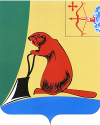 Печатное средство массовой информации органов местного самоуправления Тужинского муниципального районаБюллетень муниципальных нормативных правовых актов№ 16 (262)23 июня 2020 годапгт ТужаСОДЕРЖАНИЕРаздел I. Постановления и распоряжения главы района и администрации Тужинского района АДМИНИСТРАЦИЯ ТУЖИНСКОГО МУНИЦИПАЛЬНОГО РАЙОНАКИРОВСКОЙ ОБЛАСТИПОСТАНОВЛЕНИЕО внесении изменений в постановление администрации Тужинского муниципального района 
от 09.10.2017 № 392В соответствии с решением Тужинской районной Думы от 29.05.2020 № 46/335 «О внесении изменений в решение Тужинской районной Думы от 23.12.2019 № 43/314 «О бюджете Тужинского муниципального района на 2020 год и на плановый период 2021 и 2022 годов» и на основании постановления администрации Тужинского муниципального района от 19.02.2015 № 89 «О разработке, реализации и оценке эффективности реализации муниципальных программ Тужинского муниципального района» администрация Тужинского муниципального района ПОСТАНОВЛЯЕТ:ПОСТАНОВЛЯЕТ:1. Внести изменения в постановление администрации Тужинского муниципального района от  09.10.2017 № 392 «Об утверждении муниципальной программы Тужинского муниципального района «Развитие транспортной инфраструктуры»  на 2020 – 2025 годы», утвердив изменения согласно приложению.2. Контроль за выполнением постановления возложить на первого заместителя главы администрации Тужинского муниципального района по жизнеобеспечению Зубареву О.Н. 3. Настоящее постановление вступает в законную силу с момента опубликования в Бюллетене муниципальных нормативных правовых актов органов местного самоуправления Тужинского муниципального района Кировской области.И.о. главы Тужинскогомуниципального района    О.Н. ЗубареваПриложение УТВЕРЖДЕНЫпостановлением администрации 
Тужинского муниципального района от 15.06.2020 № 198ИЗМЕНЕНИЯ в муниципальную программу Тужинского муниципального района «Развитие транспортной инфраструктуры» на 2020-2025 годы	1. Строку паспорта «Объемы финансового обеспечения муниципальной программы» Программы изложить в следующей редакции:«»2. Строку паспорта «Ожидаемые конечные результаты реализации программы» Программы изложить в следующей редакции:3. Абзацы первый, второй, третий и четвертый  Раздела 5 «Ресурсное обеспечение муниципальной программы» изложить в следующей редакции:«Мероприятия муниципальной программы реализуются за счет областного и местного бюджетов.Общий объем финансирования муниципальной программы составит 142215,426 тыс. рублей, в том числе:средства областного бюджета – 110290,635  тыс. рублей;средства местного бюджета – 31924,791 тыс. рублей.»4. Приложение № 1 «Перечень мероприятий муниципальной программы» к муниципальной программе изложить в новой редакции согласно приложению № 1. 5. Приложение № 2 «Сведения о целевых показателях эффективности реализации муниципальной программы» к муниципальной программе изложить в новой редакции согласно приложению № 2.6. Приложение № 5 «Ресурсное обеспечение реализации муниципальной программы за счет всех источников финансирования» к муниципальной программе изложить в новой редакции согласно приложению № 3.__________Приложение № 1 к изменениямПриложение № 1 к муниципальной программеПЕРЕЧЕНЬмероприятий муниципальной программы__________Приложение № 2 к изменениямПриложение № 2 к муниципальной программеСведения о целевых показателях эффективности реализации муниципальной программы__________Приложение № 3 к изменениямПриложение № 3 к муниципальной программеРесурсное обеспечение реализации муниципальной программы за счет всех источников финансирования__________АДМИНИСТРАЦИЯ ТУЖИНСКОГО МУНИЦИПАЛЬНОГО РАЙОНАКИРОВСКОЙ ОБЛАСТИПОСТАНОВЛЕНИЕО внесении изменений в постановление администрации Тужинского муниципального района 
от 13.01.2020 № 10В соответствии с пунктом 5.5 Порядка разработки, реализации и оценки эффективности реализации муниципальных программ Тужинского муниципального района, утвержденного постановлением администрации Тужинского муниципального района от 19.02.2015 № 89 «О разработке, реализации и оценке эффективности реализации муниципальных программ Тужинского муниципального района» администрация Тужинского муниципального района ПОСТАНОВЛЯЕТ:1. Внести изменения в постановление администрации Тужинского муниципального района 
от 13.01.2020 № 10 «Об утверждении плана реализации муниципальных программ Тужинского муниципального района на 2020 год», утвердив изменения в план реализации муниципальных программ Тужинского муниципального района на 2020 год согласно приложению.2. Настоящее постановление вступает в силу с момента его официального опубликования в Бюллетене муниципальных нормативных правовых актов органов местного самоуправления Тужинского муниципального района Кировской области.И.о. главы Тужинскогомуниципального района    О.Н. ЗубареваПриложение УТВЕРЖДЕНЫпостановлением администрации 
Тужинского муниципального района от 16.06.2020 № 200Изменения в план реализации муниципальных программТужинского муниципального района на 2020 год__________АДМИНИСТРАЦИЯ ТУЖИНСКОГО МУНИЦИПАЛЬНОГО РАЙОНАКИРОВСКОЙ ОБЛАСТИПОСТАНОВЛЕНИЕОб утверждении Плана мероприятий по росту доходного потенциала и оптимизации расходов бюджета, в том числе по погашению просроченной кредиторской задолженности в муниципальном образовании Тужинский муниципальный районВ целях повышения эффективности работы по повышению поступлений налоговых и неналоговых доходов, по сокращению недоимки бюджетов бюджетной системы Российской Федерации, по оптимизации расходов бюджета, а также по погашению просроченной кредиторской задолженности, администрация Тужинского муниципального района ПОСТАНОВЛЯЕТ:1. Утвердить План мероприятий по росту доходного потенциала и оптимизации расходов бюджета, 
в том числе по погашению просроченной кредиторской задолженности в муниципальном образовании Тужинский муниципальный район (далее – План мероприятий) согласно приложению. 2. Отделам и управлениям администрации Тужинского муниципального района обеспечить выполнение Плана мероприятий.3. Рекомендовать администрациям городского и сельских поселений Тужинского района принять необходимые меры по организации его выполнения.4. Финансовому управлению администрации Тужинского муниципального района обеспечить координацию выполнения настоящего постановления.5. Настоящее постановление вступает в силу с момента опубликования в Бюллетене муниципальных нормативных актов органов местного самоуправления Тужинского муниципального района Кировской области и распространяется на правоотношения, возникшие с 01.01.2020.6. Контроль за выполнением настоящего постановления возложить на заместителя главы администрации Тужинского муниципального района по экономике и финансам – заведующего отделом 
по экономике и прогнозированию Г. А. Клепцову.И.о. главы Тужинскогомуниципального района    О.Н. ЗубареваПриложение УТВЕРЖДЕНпостановлением администрации 
Тужинского муниципального района от 19.06.2020 № 206ПЛАНмероприятий по росту доходного потенциала и оптимизации расходов бюджета, в том числе по погашению просроченной кредиторской задолженности в муниципальном образовании Тужинский муниципальный район* Органы и организации, участвующие в реализации Плана мероприятий по согласованию.         __________АДМИНИСТРАЦИЯ ТУЖИНСКОГО МУНИЦИПАЛЬНОГО РАЙОНАКИРОВСКОЙ ОБЛАСТИПОСТАНОВЛЕНИЕОб утверждении отчета об исполнении бюджета Тужинского муниципального района 
за 1 квартал 2020 годаРассмотрев представленный Финансовым управлением администрации Тужинского муниципального района отчет об исполнении бюджета муниципального района за 1 квартал 2020 года, в соответствии 
с пунктом 27 статьи 15 решения Тужинской районной Думы от 12.12.2008 № 36/288 «Об утверждении Положения о бюджетном процессе в муниципальном образовании Тужинский муниципальный район», администрация Тужинского муниципального района ПОСТАНОВЛЯЕТ:1. Утвердить отчет об исполнении бюджета Тужинского муниципального района за 1 квартал 2020 года (далее – отчет) согласно приложению.2. Заместителям главы администрации муниципального района повысить требовательность 
к руководителям курируемых учреждений в отношении выполнения мер по исполнению бюджета муниципального района в 2020 году, предусмотренных постановлением администрации Тужинского муниципального района от 31.01.2020 № 51 «О мерах по выполнению решения Тужинской районной Думы от 23.12.2019 №43/314 «О бюджете Тужинского муниципального района на 2020 год и плановый период 2021 и 2022 годов». 3. Направить отчет в аппарат Тужинской районной Думы и Контрольно-счетную комиссию Тужинского района.4. Настоящее постановление вступает в силу со дня его официального опубликования в Бюллетене муниципальных нормативных правовых актов органов местного самоуправления Тужинского муниципального района Кировской области.5. Контроль за выполнением постановления оставляю за собой.И.о. главы Тужинскогомуниципального района    О.Н. ЗубареваПриложение УТВЕРЖДЕНпостановлением администрации 
Тужинского муниципального района от 19.06.2020 № 207ОТЧЕТоб исполнении бюджета Тужинского муниципального района за 1 квартал 2020 годаЗа 1 квартал 2020 года бюджет муниципального района по доходам исполнен в сумме 27 714,4  тыс. рублей, по расходам – в сумме 26 772,0 тыс. рублей с профицитом 942,4 тыс. рублей:по объему поступления доходов бюджета муниципального района за 1 квартал 2020 года согласно приложению № 1;по распределению бюджетных ассигнований по разделам и подразделам классификации расходов бюджета за 1 квартал 2020 года согласно приложению № 2;по распределению бюджетных ассигнований по целевым статьям (муниципальным программам Тужинского муниципального района и непрограммным направлениям деятельности), группам видов расходов классификации расходов бюджета за 1 квартал 2020 года согласно приложению № 3;по ведомственной структуре расходов бюджета муниципального района за 1 квартал 2020 года согласно приложению № 4; по публичным нормативным обязательствам, подлежащим исполнению за счет средств бюджета муниципального района за 1 квартал 2020 года согласно приложению № 5.Приложение № 1к отчетуОбъемы поступления доходов бюджета муниципального района за 1 квартал 2020 годПриложение № 2к отчетуРаспределение бюджетных ассигнований по разделам и подразделам 
классификации расходов бюджета за 1 квартал 2020 годПриложение № 3к отчетуРаспределение бюджетных ассигнований по целевым статьям (муниципальным программамТужинского района и непрограммным направлениям деятельности), группам видов расходов классификации расходов бюджета за 1 квартал 2020 годаПриложение № 4к отчетуВедомственная структура расходов бюджета муниципального района за 1 квартал 2020 годаПриложение № 5к отчетуПЕРЕЧЕНЬпубличных нормативных обязательств, подлежащих исполнению за счет средств бюджета муниципального района за 1 квартал 2020 года__________Учредитель: Тужинская районная Дума (решение Тужинской районной Думы № 20/145 от 01 октября 2012 года об учреждении своего печатного средства массовой информации - Информационного бюллетеня органов местного самоуправления муниципального образования Тужинский муниципальный район Кировской области, где будут официально публиковаться нормативные правовые акты, принимаемые органами местного самоуправления района, подлежащие обязательному опубликованию в соответствии с Уставом Тужинского района) Официальное издание. Органы местного самоуправления Тужинского районаКировской области: Кировская область, пгт Тужа, ул. Горького, 5.Подписано в печать: 23 июня 2020 года, Тираж: 10 экземпляров, в каждом 71 страница.Ответственный за выпуск издания: начальник отдела организационно-правовой и кадровой работы Кислицына Н.И№ п/пНаименование постановления, распоряженияРеквизиты документаСтраница1О внесении изменений в постановление администрации Тужинского муниципального района от 09.10.2017 № 392от 15.06.2020№ 1983-92О внесении изменений в постановление администрации Тужинского муниципального района от 13.01.2020 № 10от 16.06.2020№ 20010-173Об утверждении Плана мероприятий по росту доходного потенциала и оптимизации расходов бюджета, в том числе по погашению просроченной кредиторской задолженности в муниципальном образовании Тужинский муниципальный районот 19.06.2020№ 20618-254Об утверждении отчета об исполнении бюджета Тужинского муниципального района за 1 квартал 2020 годаот 19.06.2020№ 20726-7115.06.2020№198пгт Тужапгт Тужапгт Тужапгт ТужаОбъемы  финансового обеспечениямуниципальной
программы                                Общий объем финансирования муниципальной Программы составит 142215,426 тыс. руб., в том числе:средства областного бюджета 110290,635 тыс. рублей;средства местного бюджета – 31924,791 тыс. рублей.Ожидаемые конечные результаты реализации программык 2025 году предполагается достичь следующих результатов:отремонтировать 4,8 километра автомобильных дорог общего пользования местного значения вне границ населенных пунктов;сократить долю протяженности автомобильных дорог общего пользования местного значения вне границ населенных пунктов, не отвечающих нормативным требованиям, в общей протяженности автомобильных дорог общего пользования местного значения до 68,1 %сократить долю населения, проживающего в населенных пунктах, не имеющих регулярного автобусного сообщения с административным центром муниципального района, в общей численности населения муниципального района до 0,0 %;обеспечить сохранность автомобильных дорог общего пользования местного значения вне границ населенных пунктов протяженностью 182,5 км.№ п/пНаименование задач мероприятийОбъем финан-сирования за счет всех источников,  млн. рублейИсточник финанси-рованияОбъем финансирования по годам, тыс. рублейОбъем финансирования по годам, тыс. рублейОбъем финансирования по годам, тыс. рублейОбъем финансирования по годам, тыс. рублейОбъем финансирования по годам, тыс. рублейОбъем финансирования по годам, тыс. рублейОбъем финансирования по годам, тыс. рублейОбъем финансирования по годам, тыс. рублейОбъем финансирования по годам, тыс. рублейОтветст-венный исполни-тель№ п/пНаименование задач мероприятийОбъем финан-сирования за счет всех источников,  млн. рублейИсточник финанси-рования2020 год2021 год2022 год2023 год2024 год2024 год2025 год2025 годвсего1234567899101011121 11Р Развитие дорожного хозяйстваР Развитие дорожного хозяйстваР Развитие дорожного хозяйстваР Развитие дорожного хозяйстваР Развитие дорожного хозяйстваР Развитие дорожного хозяйстваР Развитие дорожного хозяйстваР Развитие дорожного хозяйстваР Развитие дорожного хозяйстваР Развитие дорожного хозяйстваР Развитие дорожного хозяйстваР Развитие дорожного хозяйстваР Развитие дорожного хозяйства1.1Нормативное содержание автомобильных дорог общего пользования местного значения вне границ населенных пунктов всего, в т.ч94,777933Областной бюджет16179,0015000,0015000,0014307,0014307,0014307,0014307,0014307,0089100,00Админи-страция района 1.1Нормативное содержание автомобильных дорог общего пользования местного значения вне границ населенных пунктов всего, в т.ч94,777933Районный   бюджет1254,933800,00800,00941,00941,00941,00941,00941,005677,933Админи-страция района 1.1.1Содержание автомобильных дорог  общего пользования местного значения373737,3194,424933Областной бюджет16179,0015000,0015000,0014307,0014307,0014307,0014307,0014307,0089100,00Админи-страция района 1.1.1Содержание автомобильных дорог  общего пользования местного значения373737,3194,424933Районный   бюджет901,933800,00800,00941,00941,00941,00941,00941,005324,933Админи-страция района 1.1.2Паспортизация автомобильных дорог общего пользования местного значения0,0Областной бюджет000000000Админи-страция района 1.1.2Паспортизация автомобильных дорог общего пользования местного значения0,0Районный бюджет000000000Админи-страция района 1.1.3Оценка уязвимости мостов на дорогах общего пользования местного значения вне границ населенных пунктов0,0Областной бюджет000000000Админи-страция района 1.1.3Оценка уязвимости мостов на дорогах общего пользования местного значения вне границ населенных пунктов0,0Районный бюджет000000000Админи-страция района 1.1.4Дополнительное соде-ржание дорог общего пользования местного значения вне границ населенных пунктов0,35300Областной бюджет000000000Админи-страция района 1.1.4Дополнительное соде-ржание дорог общего пользования местного значения вне границ населенных пунктов0,35300Районный бюджет353,000000000353,00Админи-страция района 1.2Ремонт автомобиль-ных дорог общего пользования местного значения  вне границ населенных пунктов,22,45358Областной бюджет01297,001297,00000002594,00Админи-страция района1.2Ремонт автомобиль-ных дорог общего пользования местного значения  вне границ населенных пунктов,22,45358Районный бюджет3530,582607,52791,503460,003640,003640,003830,003830,0019859,58Админи-страция района т.ч.км0,60,60,61,01,01,01,01,04,81.2.1Ремонт а/дороги Евси-но – Греково – Пачи – Вынур Тужинского района Кировской области на участке км 01+400 - км 02+002,440565Областной бюджет000000000Админи-страция района1.2.1Ремонт а/дороги Евси-но – Греково – Пачи – Вынур Тужинского района Кировской области на участке км 01+400 - км 02+002,440565Районный  бюджет2440,56500000002440,565Админи-страция района1.2.2Ремонт а/дороги Евсино- Греково-Пачи-Вынур3,9045Областной бюджет01297,000000001297,00Админи-страция района а1.2.2Ремонт а/дороги Евсино- Греково-Пачи-Вынур3,9045Районный  бюджет02607,50000002607,5Админи-страция района а1.2.3Ремонт  а/дороги Евсино – Греково-Пачи-Вынур 4,08850Областной бюджет001297,00000001297,00Админи-страция района1.2.3Ремонт  а/дороги Евсино – Греково-Пачи-Вынур 4,08850Районный  бюджет002791,5000002791,5Админи-страция района1.2.4Ремонт а/дороги Ныр-Пиштенур-Михайловское3,460Областной бюджет000000000Админи-страция района1.2.4Ремонт а/дороги Ныр-Пиштенур-Михайловское3,460Районный  бюджет0003460,0000003460,00Админи-страция района1.2.5Ремонт а/дороги  Тужа-Покста3,640Областной бюджет000000000Админи-страция района1.2.5Ремонт а/дороги  Тужа-Покста3,640Районный  бюджет00003640,003640,00003640,00Админи-страция района1.2.6Ремонт а/дороги  Тужа-Караванное –Машкино3,830Областной бюджет000000000Админи-страция района1.2.6Ремонт а/дороги  Тужа-Караванное –Машкино3,830Районный  бюджет0000003830,003830,003830,00Админи-страция района1.2.7Ремонт автобусных остановок на автомо-бильных дорогах мест-ного значения (летнее содержание а/дорог)0,407Районный  бюджет407,000000000407,00Админи-страция района1.2.8Ремонт ограждений на автомобильных доро-гах местного значения0,683015Районный  бюджет683,0150000000683,015Админи-страция района1.3Составление проектно-сметной документации на ремонт и содержа-ние а/дорог общего пользования местного значения, согласова-ния, экспертизы0,229600Районный бюджет73,0053,954,615,316,016,016,816,8229,600Админи-страция района 1.4Обеспечение сохранности дорог, в т.ч введение весового контроля осевых нагрузок на а/дороги общего пользования местного значения0Не требуетсяАдмини-страция района1.5Приобретение пере-движного комплекса весового оборудования для определения  осевых нагрузок автотранспорта0,0Областной бюджет000000000Админи-страция района1.5Приобретение пере-движного комплекса весового оборудования для определения  осевых нагрузок автотранспорта0,0Районный бюджет000000000Админи-страция района1.6Поддержка автомо-бильного транспорта (Тужинское МУП АТП) 6,133591Областной бюджет000000000Админи-страция района1.6Поддержка автомо-бильного транспорта (Тужинское МУП АТП) 6,133591Районный бюджет1197,5911197,30498,71080,001080,001080,001080,001080,006133,591Админи-страция района1.7«Удобная парковка»0,0Районный бюджет000000000Админи-страция района1.8Межбюджетный тран-сферт. Ремонт автомобильных дорог местного значения с твердым покрытием в границах городских населенных пунктов, за исключением городских населенных пунктов моногородов Кировской области18,139Областной бюджет18139,00000000018139,00Админи-страция района1.9Задолженность по ис-полнению (в отчетном финансовом году)0,481722Областной бюджет457,6350000000457,635Админи-страция района1.9Задолженность по ис-полнению (в отчетном финансовом году)0,481722Районный бюджет24,087000000024,087Админи-страция районаИтого расходы по программе142,21542640855,82620955,720441,819803,3019984,0019984,0020174,8020174,80142215,426в том числе:Средства областного бюджета110,29063534775,63516297,0016297,0014307,014307,0014307,0014307,0014307,00110290,635Средства районного бюджета 31,9247916080,1914658,704144,85496,305496,305677,005677,005867,8031924,791 N 
п/п
<*>Наименование программы, наименование показателяЕдиница измеренияБазовый 2016 годЗначение показателя эффективностиЗначение показателя эффективностиЗначение показателя эффективностиЗначение показателя эффективностиЗначение показателя эффективностиЗначение показателя эффективности N 
п/п
<*>Наименование программы, наименование показателяЕдиница измеренияБазовый 2016 год2020202120222023202420251. Муниципальная программа Тужинского района «Развитие транспортной системы» на 2020 – 2025 годы1.1протяженность отремонтированных автомобильных дорог общего пользования местного значения вне границ населенных пунктовкм1,1110,60,60,61,01,01,01.2доля протяженности автомобильных дорог общего пользования местного значения, не отвечающих нормативным требованиям, в общей протяженности автомобильных дорог общего пользования местного значения вне границ населенных пунктов%69,368,568,568,468,368,268,11.3доля населения, проживающего в населенных пунктах, не имеющих регулярного автобусного (или) железнодорожного сообщения с административным центром муниципального района, в общей численности населения муниципального района%0,030,00,00,00,00,00,01.4Содержание автомобильных дорог общего пользования местного значения%182,5182,5182,5182,5182,5182,5182,5N  
п/п 
<*>    Статус      Наименование  муниципальной программыИсточники
финансирования Оценка расходов (тыс. рублей)Оценка расходов (тыс. рублей)Оценка расходов (тыс. рублей)Оценка расходов (тыс. рублей)Оценка расходов (тыс. рублей)Оценка расходов (тыс. рублей)Оценка расходов (тыс. рублей)N  
п/п 
<*>    Статус      Наименование  муниципальной программыИсточники
финансирования 202020212022202320242025ИтогоМуниципальная
программа  Тужинского района«Развитие транспортной инфраструктуры» на 2020 – 2025 годывсего 40855,82620955,720441,819803,3019984,0020174,80142215,426Муниципальная
программа  Тужинского района«Развитие транспортной инфраструктуры» на 2020 – 2025 годыобластной бюджет34775,63516297,0016297,0014307,014307,0014307,00110290,635Муниципальная
программа  Тужинского района«Развитие транспортной инфраструктуры» на 2020 – 2025 годыбюджет района 6080,1914658,74144,85496,305677,005867,8031924,79116.06.2020№200пгт Тужапгт Тужапгт Тужапгт ТужаN п/п Наименование муници-пальной программы, подпрограммы,отдельного мероприятия, мероприятия, входящего в состав отдельного  мероприятия Наименование муници-пальной программы, подпрограммы,отдельного мероприятия, мероприятия, входящего в состав отдельного  мероприятия Ответствен-ный исполни-тель (Ф.И.О., должность)  СрокСрокСрокСрокИсточники финансирования Финансиро-
вание на
очередной 
финансовый
год, 
тыс. рублейОжидаемый  результат реализации мероприятия муниципальной     
программы  (краткое  описание)  
N п/п Наименование муници-пальной программы, подпрограммы,отдельного мероприятия, мероприятия, входящего в состав отдельного  мероприятия Наименование муници-пальной программы, подпрограммы,отдельного мероприятия, мероприятия, входящего в состав отдельного  мероприятия Ответствен-ный исполни-тель (Ф.И.О., должность)  начало
реали-
зации начало
реали-
зации окон- 
чание 
реали-
зации окон- 
чание 
реали-
зации Источники финансирования Финансиро-
вание на
очередной 
финансовый
год, 
тыс. рублейОжидаемый  результат реализации мероприятия муниципальной     
программы  (краткое  описание)  
«Развитие образования» на 2020-2025 годы«Развитие образования» на 2020-2025 годы«Развитие образования» на 2020-2025 годы«Развитие образования» на 2020-2025 годы«Развитие образования» на 2020-2025 годы«Развитие образования» на 2020-2025 годы«Развитие образования» на 2020-2025 годы«Развитие образования» на 2020-2025 годы«Развитие образования» на 2020-2025 годы«Развитие образования» на 2020-2025 годы«Развитие образования» на 2020-2025 годы «Развитие образования» на 2020 - 2025 годы «Развитие образования» на 2020 - 2025 годыМарьина Н.А. заместитель главы админи-страции по соц. вопросам – начальник управления образования  01.01.202001.01.202031.12.2020всего        всего        +406,86636 «Развитие образования» на 2020 - 2025 годы «Развитие образования» на 2020 - 2025 годыМарьина Н.А. заместитель главы админи-страции по соц. вопросам – начальник управления образования  01.01.202001.01.202031.12.2020В т.ч за счет-федерального бюджетаВ т.ч за счет-федерального бюджета0 «Развитие образования» на 2020 - 2025 годы «Развитие образования» на 2020 - 2025 годыМарьина Н.А. заместитель главы админи-страции по соц. вопросам – начальник управления образования  01.01.202001.01.202031.12.2020- областного бюджета- областного бюджета-0,475 «Развитие образования» на 2020 - 2025 годы «Развитие образования» на 2020 - 2025 годыМарьина Н.А. заместитель главы админи-страции по соц. вопросам – начальник управления образования  01.01.202001.01.202031.12.2020-местного бюджета-местного бюджета+407,341361Мероприятие «Предоставление детям дошкольного возраста равных возможностей для получения качественного дошкольного образования»    Мероприятие «Предоставление детям дошкольного возраста равных возможностей для получения качественного дошкольного образования»    всеговсего+232,75136Проведение мероприятий по повышению уровня обеспеченности детей местами в дошкольных образовательных учреждениях. Развитие и укрепление материально-технической базы и обеспечение хозяйственной деятельности муниципальных дошкольных образовательных учреждений.Проведение комплекса мероприятий, направленных на сохранение и укрепление здоровья детей дошкольного возраста. Текущий и капитальный ремонт в дошкольных образовательных учреждениях. 1Мероприятие «Предоставление детям дошкольного возраста равных возможностей для получения качественного дошкольного образования»    Мероприятие «Предоставление детям дошкольного возраста равных возможностей для получения качественного дошкольного образования»    В т.ч за счет-федерального бюджетаВ т.ч за счет-федерального бюджетаПроведение мероприятий по повышению уровня обеспеченности детей местами в дошкольных образовательных учреждениях. Развитие и укрепление материально-технической базы и обеспечение хозяйственной деятельности муниципальных дошкольных образовательных учреждений.Проведение комплекса мероприятий, направленных на сохранение и укрепление здоровья детей дошкольного возраста. Текущий и капитальный ремонт в дошкольных образовательных учреждениях. 1Мероприятие «Предоставление детям дошкольного возраста равных возможностей для получения качественного дошкольного образования»    Мероприятие «Предоставление детям дошкольного возраста равных возможностей для получения качественного дошкольного образования»    областного бюджетаобластного бюджетаПроведение мероприятий по повышению уровня обеспеченности детей местами в дошкольных образовательных учреждениях. Развитие и укрепление материально-технической базы и обеспечение хозяйственной деятельности муниципальных дошкольных образовательных учреждений.Проведение комплекса мероприятий, направленных на сохранение и укрепление здоровья детей дошкольного возраста. Текущий и капитальный ремонт в дошкольных образовательных учреждениях. 1Мероприятие «Предоставление детям дошкольного возраста равных возможностей для получения качественного дошкольного образования»    Мероприятие «Предоставление детям дошкольного возраста равных возможностей для получения качественного дошкольного образования»    - местного бюджета- местного бюджета+232,75136Проведение мероприятий по повышению уровня обеспеченности детей местами в дошкольных образовательных учреждениях. Развитие и укрепление материально-технической базы и обеспечение хозяйственной деятельности муниципальных дошкольных образовательных учреждений.Проведение комплекса мероприятий, направленных на сохранение и укрепление здоровья детей дошкольного возраста. Текущий и капитальный ремонт в дошкольных образовательных учреждениях. 2Мероприятие«Удовлетворения потребно-стей детей в доступном и качественном дополнитель-ном образовании»Мероприятие«Удовлетворения потребно-стей детей в доступном и качественном дополнитель-ном образовании»всеговсего+123,1852Мероприятие«Удовлетворения потребно-стей детей в доступном и качественном дополнитель-ном образовании»Мероприятие«Удовлетворения потребно-стей детей в доступном и качественном дополнитель-ном образовании»В т.ч за счет-В т.ч за счет-2Мероприятие«Удовлетворения потребно-стей детей в доступном и качественном дополнитель-ном образовании»Мероприятие«Удовлетворения потребно-стей детей в доступном и качественном дополнитель-ном образовании»-областного бюджета-областного бюджета2Мероприятие«Удовлетворения потребно-стей детей в доступном и качественном дополнитель-ном образовании»Мероприятие«Удовлетворения потребно-стей детей в доступном и качественном дополнитель-ном образовании»- местного бюджета- местного бюджета+123,1853Мероприятие«Обеспечение детей различными формами отдыха в каникулярное время»    Мероприятие«Обеспечение детей различными формами отдыха в каникулярное время»    Всего, в т. за счетВсего, в т. за счетОздоровление детей через организацию при школах летних оздоровительных лагерей дневного пребывания детей. Оздоровление детей через организацию в дополнительных образовательных учреждениях летних оздоровительных лагерей дневного пребывания детей.3Мероприятие«Обеспечение детей различными формами отдыха в каникулярное время»    Мероприятие«Обеспечение детей различными формами отдыха в каникулярное время»    областного бюджетаобластного бюджетаОздоровление детей через организацию при школах летних оздоровительных лагерей дневного пребывания детей. Оздоровление детей через организацию в дополнительных образовательных учреждениях летних оздоровительных лагерей дневного пребывания детей.3Мероприятие«Обеспечение детей различными формами отдыха в каникулярное время»    Мероприятие«Обеспечение детей различными формами отдыха в каникулярное время»    - местного бюджета- местного бюджетаОздоровление детей через организацию при школах летних оздоровительных лагерей дневного пребывания детей. Оздоровление детей через организацию в дополнительных образовательных учреждениях летних оздоровительных лагерей дневного пребывания детей.4Мероприятие«Обеспечение педагогиче-ских и руководящих рабо-тников образовательных учреждений района методи-ческой помощью, поддержка и развитие ода-рённых детей и обеспече-ние ведения бюдже-тного учёта и отчётности управления образования и подведомственных ему учреждений» Мероприятие«Обеспечение педагогиче-ских и руководящих рабо-тников образовательных учреждений района методи-ческой помощью, поддержка и развитие ода-рённых детей и обеспече-ние ведения бюдже-тного учёта и отчётности управления образования и подведомственных ему учреждений» всеговсего+51,4054Мероприятие«Обеспечение педагогиче-ских и руководящих рабо-тников образовательных учреждений района методи-ческой помощью, поддержка и развитие ода-рённых детей и обеспече-ние ведения бюдже-тного учёта и отчётности управления образования и подведомственных ему учреждений» Мероприятие«Обеспечение педагогиче-ских и руководящих рабо-тников образовательных учреждений района методи-ческой помощью, поддержка и развитие ода-рённых детей и обеспече-ние ведения бюдже-тного учёта и отчётности управления образования и подведомственных ему учреждений» В т.ч за счет-В т.ч за счет-4Мероприятие«Обеспечение педагогиче-ских и руководящих рабо-тников образовательных учреждений района методи-ческой помощью, поддержка и развитие ода-рённых детей и обеспече-ние ведения бюдже-тного учёта и отчётности управления образования и подведомственных ему учреждений» Мероприятие«Обеспечение педагогиче-ских и руководящих рабо-тников образовательных учреждений района методи-ческой помощью, поддержка и развитие ода-рённых детей и обеспече-ние ведения бюдже-тного учёта и отчётности управления образования и подведомственных ему учреждений» областного бюджетаобластного бюджета4Мероприятие«Обеспечение педагогиче-ских и руководящих рабо-тников образовательных учреждений района методи-ческой помощью, поддержка и развитие ода-рённых детей и обеспече-ние ведения бюдже-тного учёта и отчётности управления образования и подведомственных ему учреждений» Мероприятие«Обеспечение педагогиче-ских и руководящих рабо-тников образовательных учреждений района методи-ческой помощью, поддержка и развитие ода-рённых детей и обеспече-ние ведения бюдже-тного учёта и отчётности управления образования и подведомственных ему учреждений» - местного бюджета- местного бюджета+51,4055Мероприятие«Социальная поддержка граждан»Мероприятие«Социальная поддержка граждан»всеговсего5Мероприятие«Социальная поддержка граждан»Мероприятие«Социальная поддержка граждан»В т.ч за счет-В т.ч за счет-5Мероприятие«Социальная поддержка граждан»Мероприятие«Социальная поддержка граждан»-областного бюджета-областного бюджета5Мероприятие«Социальная поддержка граждан»Мероприятие«Социальная поддержка граждан»- местного бюджета- местного бюджета6Мероприятие«Обеспечение государствен-ных гарантий содержания и социальных прав детей – сирот, лиц из числа детей – сирот и детей, оставшихся без попечения родителей»Мероприятие«Обеспечение государствен-ных гарантий содержания и социальных прав детей – сирот, лиц из числа детей – сирот и детей, оставшихся без попечения родителей»всеговсего6Мероприятие«Обеспечение государствен-ных гарантий содержания и социальных прав детей – сирот, лиц из числа детей – сирот и детей, оставшихся без попечения родителей»Мероприятие«Обеспечение государствен-ных гарантий содержания и социальных прав детей – сирот, лиц из числа детей – сирот и детей, оставшихся без попечения родителей»В т.ч за счетВ т.ч за счет6Мероприятие«Обеспечение государствен-ных гарантий содержания и социальных прав детей – сирот, лиц из числа детей – сирот и детей, оставшихся без попечения родителей»Мероприятие«Обеспечение государствен-ных гарантий содержания и социальных прав детей – сирот, лиц из числа детей – сирот и детей, оставшихся без попечения родителей»-областного бюджета-областного бюджета6Мероприятие«Обеспечение государствен-ных гарантий содержания и социальных прав детей – сирот, лиц из числа детей – сирот и детей, оставшихся без попечения родителей»Мероприятие«Обеспечение государствен-ных гарантий содержания и социальных прав детей – сирот, лиц из числа детей – сирот и детей, оставшихся без попечения родителей»- местного бюджета- местного бюджета7Мероприятие«Подготовка и повышение квалификации лиц, замещающих муниципальные должности и муниципальных служащих»Мероприятие«Подготовка и повышение квалификации лиц, замещающих муниципальные должности и муниципальных служащих»всеговсего-0,4757Мероприятие«Подготовка и повышение квалификации лиц, замещающих муниципальные должности и муниципальных служащих»Мероприятие«Подготовка и повышение квалификации лиц, замещающих муниципальные должности и муниципальных служащих»В т.ч за счетВ т.ч за счет7Мероприятие«Подготовка и повышение квалификации лиц, замещающих муниципальные должности и муниципальных служащих»Мероприятие«Подготовка и повышение квалификации лиц, замещающих муниципальные должности и муниципальных служащих»-областного бюджета-областного бюджета-0,4757Мероприятие«Подготовка и повышение квалификации лиц, замещающих муниципальные должности и муниципальных служащих»Мероприятие«Подготовка и повышение квалификации лиц, замещающих муниципальные должности и муниципальных служащих»- местного бюджета- местного бюджета«Развитие местного самоуправления»  на 2020-2025 годы«Развитие местного самоуправления»  на 2020-2025 годы«Развитие местного самоуправления»  на 2020-2025 годы«Развитие местного самоуправления»  на 2020-2025 годы«Развитие местного самоуправления»  на 2020-2025 годы«Развитие местного самоуправления»  на 2020-2025 годы«Развитие местного самоуправления»  на 2020-2025 годы«Развитие местного самоуправления»  на 2020-2025 годы«Развитие местного самоуправления»  на 2020-2025 годы«Развитие местного самоуправления»  на 2020-2025 годы«Развитие местного самоуправления»  на 2020-2025 годы «Развитие местного самоуправления» на 2020-2025 годыШишкина С.И. управляющий делами – началь-ник управления делами Шишкина С.И. управляющий делами – началь-ник управления делами 01.01.202001.01.202031.12.202031.12.2020всего        -508,7 «Развитие местного самоуправления» на 2020-2025 годыШишкина С.И. управляющий делами – началь-ник управления делами Шишкина С.И. управляющий делами – началь-ник управления делами 01.01.202001.01.202031.12.202031.12.2020В т.ч за счет: «Развитие местного самоуправления» на 2020-2025 годыШишкина С.И. управляющий делами – началь-ник управления делами Шишкина С.И. управляющий делами – началь-ник управления делами 01.01.202001.01.202031.12.202031.12.2020- областного бюджета-31,2 «Развитие местного самоуправления» на 2020-2025 годыШишкина С.И. управляющий делами – началь-ник управления делами Шишкина С.И. управляющий делами – началь-ник управления делами 01.01.202001.01.202031.12.202031.12.2020-местного бюджета-477,51Мероприятие«Обеспечение деятельности главы администрации Тужинского района»всего1Мероприятие«Обеспечение деятельности главы администрации Тужинского района»В т.ч за счет-1Мероприятие«Обеспечение деятельности главы администрации Тужинского района»-областного бюджета1Мероприятие«Обеспечение деятельности главы администрации Тужинского района»- местного бюджета2Мероприятие «Обеспечение выплаты пенсии за выслугу лет лицам, замещавшим должности муниципальной службы в администрации Тужинского района»всего+109,02Мероприятие «Обеспечение выплаты пенсии за выслугу лет лицам, замещавшим должности муниципальной службы в администрации Тужинского района»В т.ч за счет-2Мероприятие «Обеспечение выплаты пенсии за выслугу лет лицам, замещавшим должности муниципальной службы в администрации Тужинского района»- местного бюджета+109,03Мероприятие«Руководство и управление в сфере установленных функций органов местного самоуправления»всего-586,5Выплата заработной платы, перечисление взносов в фонды, оплата налогов, развитие и укрепление материально-технической базы  и обеспечение хозяйственной деятельности учреждения3Мероприятие«Руководство и управление в сфере установленных функций органов местного самоуправления»В т.ч за счет-Выплата заработной платы, перечисление взносов в фонды, оплата налогов, развитие и укрепление материально-технической базы  и обеспечение хозяйственной деятельности учреждения3Мероприятие«Руководство и управление в сфере установленных функций органов местного самоуправления»-областного бюджетаВыплата заработной платы, перечисление взносов в фонды, оплата налогов, развитие и укрепление материально-технической базы  и обеспечение хозяйственной деятельности учреждения3Мероприятие«Руководство и управление в сфере установленных функций органов местного самоуправления»- местного бюджета-586,5Выплата заработной платы, перечисление взносов в фонды, оплата налогов, развитие и укрепление материально-технической базы  и обеспечение хозяйственной деятельности учреждения4Мероприятие«Осуществление полномочий Российской Федерации по проведению Всероссийской переписи населения в 2020 году»всего-31,24Мероприятие«Осуществление полномочий Российской Федерации по проведению Всероссийской переписи населения в 2020 году»В т.ч за счет-4Мероприятие«Осуществление полномочий Российской Федерации по проведению Всероссийской переписи населения в 2020 году»-областного бюджета-31,24Мероприятие«Осуществление полномочий Российской Федерации по проведению Всероссийской переписи населения в 2020 году»- местного бюджета«Развитие культуры» на 2020-2025 годы«Развитие культуры» на 2020-2025 годы«Развитие культуры» на 2020-2025 годы«Развитие культуры» на 2020-2025 годы«Развитие культуры» на 2020-2025 годы«Развитие культуры» на 2020-2025 годы«Развитие культуры» на 2020-2025 годы«Развитие культуры» на 2020-2025 годы«Развитие культуры» на 2020-2025 годы«Развитие культуры» на 2020-2025 годы«Развитие культуры» на 2020-2025 годы«Развитие культуры» на 2020-2025 годыЛысанова С.Н. зав. отделом культуры, спорта и молодежной политики Лысанова С.Н. зав. отделом культуры, спорта и молодежной политики 01.01.202031.12.202031.12.202031.12.2020всего        +299,1«Развитие культуры» на 2020-2025 годыЛысанова С.Н. зав. отделом культуры, спорта и молодежной политики Лысанова С.Н. зав. отделом культуры, спорта и молодежной политики 01.01.202031.12.202031.12.202031.12.2020В т.ч за счет-федерального бюджета«Развитие культуры» на 2020-2025 годыЛысанова С.Н. зав. отделом культуры, спорта и молодежной политики Лысанова С.Н. зав. отделом культуры, спорта и молодежной политики 01.01.202031.12.202031.12.202031.12.2020- областного бюджета«Развитие культуры» на 2020-2025 годыЛысанова С.Н. зав. отделом культуры, спорта и молодежной политики Лысанова С.Н. зав. отделом культуры, спорта и молодежной политики 01.01.202031.12.202031.12.202031.12.2020-местного бюджета+299,11  Мероприятие 
«Развитие библиотечного дела Тужинского района и организация библиотеч-ного обслуживания населения района»     Директор ЦБСДиректор ЦБС01.01.202031.12.202031.12.202031.12.2020всего+26,4Выплата заработной платы работникам, увеличение количества читателей, книговыдач.1  Мероприятие 
«Развитие библиотечного дела Тужинского района и организация библиотеч-ного обслуживания населения района»     Директор ЦБСДиректор ЦБС01.01.202031.12.202031.12.202031.12.2020В т.ч за счет-Выплата заработной платы работникам, увеличение количества читателей, книговыдач.1  Мероприятие 
«Развитие библиотечного дела Тужинского района и организация библиотеч-ного обслуживания населения района»     Директор ЦБСДиректор ЦБС01.01.202031.12.202031.12.202031.12.2020-областного бюджетаВыплата заработной платы работникам, увеличение количества читателей, книговыдач.1  Мероприятие 
«Развитие библиотечного дела Тужинского района и организация библиотеч-ного обслуживания населения района»     Директор ЦБСДиректор ЦБС01.01.202031.12.202031.12.202031.12.2020- местного бюджета+26,4Выплата заработной платы работникам, увеличение количества читателей, книговыдач.2Мероприятие«Организация и поддержка народного творчества»  Директор РКДЦ Директор РКДЦ 01.01.202031.12.202031.12.202031.12.2020всего+161,2Выплата заработной платы работникам,увеличение количества мероприятий,и обслуживания населения.2Мероприятие«Организация и поддержка народного творчества»  Директор РКДЦ Директор РКДЦ 01.01.202031.12.202031.12.202031.12.2020В т.ч за счет-Выплата заработной платы работникам,увеличение количества мероприятий,и обслуживания населения.2Мероприятие«Организация и поддержка народного творчества»  Директор РКДЦ Директор РКДЦ 01.01.202031.12.202031.12.202031.12.2020-областного бюджетаВыплата заработной платы работникам,увеличение количества мероприятий,и обслуживания населения.2Мероприятие«Организация и поддержка народного творчества»  Директор РКДЦ Директор РКДЦ 01.01.202031.12.202031.12.202031.12.2020- местного бюджета+161,2Выплата заработной платы работникам,увеличение количества мероприятий,и обслуживания населения.3Мероприятие «Ремонт фасада здания Тужинского РКДЦ с благоустройством прилегающей территории ул. Свободы, д. 14, пгт Тужа»Директор РКДЦ Директор РКДЦ 01.01.202031.12.202031.12.202031.12.2020всего+11,93Мероприятие «Ремонт фасада здания Тужинского РКДЦ с благоустройством прилегающей территории ул. Свободы, д. 14, пгт Тужа»Директор РКДЦ Директор РКДЦ 01.01.202031.12.202031.12.202031.12.2020В т.ч за счет-3Мероприятие «Ремонт фасада здания Тужинского РКДЦ с благоустройством прилегающей территории ул. Свободы, д. 14, пгт Тужа»Директор РКДЦ Директор РКДЦ 01.01.202031.12.202031.12.202031.12.2020-областного бюджета3Мероприятие «Ремонт фасада здания Тужинского РКДЦ с благоустройством прилегающей территории ул. Свободы, д. 14, пгт Тужа»Директор РКДЦ Директор РКДЦ 01.01.202031.12.202031.12.202031.12.2020- местного бюджета+11,94Мероприятие«Организация и поддержка деятельности музея и обеспечение сохранности музейного фонда» Директор краеведческого музеяДиректор краеведческого музея01.01.202031.12.202031.12.202031.12.2020всего+24,7Выплата заработной платы.Увеличение количества музейных экспонатов,выставочнвая деятельность4Мероприятие«Организация и поддержка деятельности музея и обеспечение сохранности музейного фонда» Директор краеведческого музеяДиректор краеведческого музея01.01.202031.12.202031.12.202031.12.2020В т.ч за счет-Выплата заработной платы.Увеличение количества музейных экспонатов,выставочнвая деятельность4Мероприятие«Организация и поддержка деятельности музея и обеспечение сохранности музейного фонда» Директор краеведческого музеяДиректор краеведческого музея01.01.202031.12.202031.12.202031.12.2020-областного бюджетаВыплата заработной платы.Увеличение количества музейных экспонатов,выставочнвая деятельность4Мероприятие«Организация и поддержка деятельности музея и обеспечение сохранности музейного фонда» Директор краеведческого музеяДиректор краеведческого музея01.01.202031.12.202031.12.202031.12.2020- местного бюджета+24,7Выплата заработной платы.Увеличение количества музейных экспонатов,выставочнвая деятельность5Мероприятие«Организация предоста-вления дополнительного образования в сфере куль-туры, приобретение музы-кальных инструментов»Отдел культурыОтдел культуры01.01.202031.12.202031.12.202031.12.2020всего+23,95Мероприятие«Организация предоста-вления дополнительного образования в сфере куль-туры, приобретение музы-кальных инструментов»Отдел культурыОтдел культуры01.01.202031.12.202031.12.202031.12.2020В т.ч за счет-5Мероприятие«Организация предоста-вления дополнительного образования в сфере куль-туры, приобретение музы-кальных инструментов»Отдел культурыОтдел культуры01.01.202031.12.202031.12.202031.12.2020-областного бюджета5Мероприятие«Организация предоста-вления дополнительного образования в сфере куль-туры, приобретение музы-кальных инструментов»Отдел культурыОтдел культуры01.01.202031.12.202031.12.202031.12.2020- местного бюджета+23,96Мероприятие«Обеспечение подготовки и повышения квалифика-ции кадров для учрежде-ний культуры, дополни-тельного образования детей» Руководители учреждений культуры и искусстваРуководители учреждений культуры и искусства01.01.202031.12.202031.12.202031.12.2020всего6Мероприятие«Обеспечение подготовки и повышения квалифика-ции кадров для учрежде-ний культуры, дополни-тельного образования детей» Руководители учреждений культуры и искусстваРуководители учреждений культуры и искусства01.01.202031.12.202031.12.202031.12.2020В т.ч за счет-6Мероприятие«Обеспечение подготовки и повышения квалифика-ции кадров для учрежде-ний культуры, дополни-тельного образования детей» Руководители учреждений культуры и искусстваРуководители учреждений культуры и искусства01.01.202031.12.202031.12.202031.12.2020-областного бюджета6Мероприятие«Обеспечение подготовки и повышения квалифика-ции кадров для учрежде-ний культуры, дополни-тельного образования детей» Руководители учреждений культуры и искусстваРуководители учреждений культуры и искусства01.01.202031.12.202031.12.202031.12.2020- местного бюджета7Мероприятие «Осуществление финансового обеспечения деятельности учреждений культуры»01.01.202031.12.202031.12.202031.12.2020всего+51,07Мероприятие «Осуществление финансового обеспечения деятельности учреждений культуры»01.01.202031.12.202031.12.202031.12.2020В т.ч за счет-7Мероприятие «Осуществление финансового обеспечения деятельности учреждений культуры»01.01.202031.12.202031.12.202031.12.2020-областного бюджета7Мероприятие «Осуществление финансового обеспечения деятельности учреждений культуры»01.01.202031.12.202031.12.202031.12.2020- местного бюджета+51,08Мероприятие «Подключение муници-пальных библиотек и госу-дарственных центральных библиотек в субъектах Российской Федерации к информационно-телеком-муникационной сети Инте-рнет и развитие библио-течного дела с учетом задачи расширения информационныхтехнологий и оцифровки»01.01.202031.12.202031.12.202031.12.2020всегоВыплата заработной платы.качественная организация бухгалтерского учета8Мероприятие «Подключение муници-пальных библиотек и госу-дарственных центральных библиотек в субъектах Российской Федерации к информационно-телеком-муникационной сети Инте-рнет и развитие библио-течного дела с учетом задачи расширения информационныхтехнологий и оцифровки»01.01.202031.12.202031.12.202031.12.2020В т.ч за счет- федерального бюджетаВыплата заработной платы.качественная организация бухгалтерского учета8Мероприятие «Подключение муници-пальных библиотек и госу-дарственных центральных библиотек в субъектах Российской Федерации к информационно-телеком-муникационной сети Инте-рнет и развитие библио-течного дела с учетом задачи расширения информационныхтехнологий и оцифровки»01.01.202031.12.202031.12.202031.12.2020-областного бюджетаВыплата заработной платы.качественная организация бухгалтерского учета8Мероприятие «Подключение муници-пальных библиотек и госу-дарственных центральных библиотек в субъектах Российской Федерации к информационно-телеком-муникационной сети Инте-рнет и развитие библио-течного дела с учетом задачи расширения информационныхтехнологий и оцифровки»01.01.202031.12.202031.12.202031.12.2020- местного бюджетаВыплата заработной платы.качественная организация бухгалтерского учета9Мероприятие« Осуществление обеспечения деятельности муниципальных учреждений»Руководители учреждений культуры и искусстваРуководители учреждений культуры и искусства01.01.202031.12.202031.12.202031.12.2020всегоВыплата  заработной платы работникам. Качественное выполнение работ по обслуживанию зданий9Мероприятие« Осуществление обеспечения деятельности муниципальных учреждений»Руководители учреждений культуры и искусстваРуководители учреждений культуры и искусства01.01.202031.12.202031.12.202031.12.2020В т.ч за счет-Выплата  заработной платы работникам. Качественное выполнение работ по обслуживанию зданий9Мероприятие« Осуществление обеспечения деятельности муниципальных учреждений»Руководители учреждений культуры и искусстваРуководители учреждений культуры и искусства01.01.202031.12.202031.12.202031.12.2020-областного бюджетаВыплата  заработной платы работникам. Качественное выполнение работ по обслуживанию зданий9Мероприятие« Осуществление обеспечения деятельности муниципальных учреждений»Руководители учреждений культуры и искусстваРуководители учреждений культуры и искусства01.01.202031.12.202031.12.202031.12.2020- местного бюджетаВыплата  заработной платы работникам. Качественное выполнение работ по обслуживанию зданий10Мероприятие«Социальная поддержка граждан»Руководители учреждений культуры и искусстваРуководители учреждений культуры и искусства01.01.202031.12.202031.12.202031.12.2020всегоСвоевременная выплата коммунальных услуг10Мероприятие«Социальная поддержка граждан»Руководители учреждений культуры и искусстваРуководители учреждений культуры и искусства01.01.202031.12.202031.12.202031.12.2020Областной бюджетСвоевременная выплата коммунальных услуг10Мероприятие«Социальная поддержка граждан»Руководители учреждений культуры и искусстваРуководители учреждений культуры и искусства01.01.202031.12.202031.12.202031.12.2020Местный бюджетСвоевременная выплата коммунальных услуг«Обеспечение безопасности и жизнедеятельности населения»  на 2020-2025 годы«Обеспечение безопасности и жизнедеятельности населения»  на 2020-2025 годы«Обеспечение безопасности и жизнедеятельности населения»  на 2020-2025 годы«Обеспечение безопасности и жизнедеятельности населения»  на 2020-2025 годы«Обеспечение безопасности и жизнедеятельности населения»  на 2020-2025 годы«Обеспечение безопасности и жизнедеятельности населения»  на 2020-2025 годы«Обеспечение безопасности и жизнедеятельности населения»  на 2020-2025 годы«Обеспечение безопасности и жизнедеятельности населения»  на 2020-2025 годы«Обеспечение безопасности и жизнедеятельности населения»  на 2020-2025 годы«Обеспечение безопасности и жизнедеятельности населения»  на 2020-2025 годы«Обеспечение безопасности и жизнедеятельности населения»  на 2020-2025 годы «Обеспечение безопасности и жизнедеятельности населения» на 2020-2025 годы Администрация Тужинского муниципального районаАдминистрация Тужинского муниципального района01.01.202001.01.202031.12.202031.12.2020всего        +1,7 «Обеспечение безопасности и жизнедеятельности населения» на 2020-2025 годы Администрация Тужинского муниципального районаАдминистрация Тужинского муниципального района01.01.202001.01.202031.12.202031.12.2020В т.ч за счет-федерального бюджета «Обеспечение безопасности и жизнедеятельности населения» на 2020-2025 годы Администрация Тужинского муниципального районаАдминистрация Тужинского муниципального района01.01.202001.01.202031.12.202031.12.2020- областного бюджета «Обеспечение безопасности и жизнедеятельности населения» на 2020-2025 годы Администрация Тужинского муниципального районаАдминистрация Тужинского муниципального района01.01.202001.01.202031.12.202031.12.2020-местного бюджета+1,71Мероприятие «Оптимизация состава и функций диспетчеров, продолжение внедрения автоматизированных систем связи, обработки и передачи данных»    всего+1,71Мероприятие «Оптимизация состава и функций диспетчеров, продолжение внедрения автоматизированных систем связи, обработки и передачи данных»    В т.ч за счет-федерального бюджета1Мероприятие «Оптимизация состава и функций диспетчеров, продолжение внедрения автоматизированных систем связи, обработки и передачи данных»    -областного бюджета1Мероприятие «Оптимизация состава и функций диспетчеров, продолжение внедрения автоматизированных систем связи, обработки и передачи данных»    - местного бюджета+1,7«Развитие архивного дела» на 2020-2025 годы«Развитие архивного дела» на 2020-2025 годы«Развитие архивного дела» на 2020-2025 годы«Развитие архивного дела» на 2020-2025 годы«Развитие архивного дела» на 2020-2025 годы«Развитие архивного дела» на 2020-2025 годы«Развитие архивного дела» на 2020-2025 годы«Развитие архивного дела» на 2020-2025 годы«Развитие архивного дела» на 2020-2025 годы«Развитие архивного дела» на 2020-2025 годы«Развитие архивного дела» на 2020-2025 годы«Развитие архивного дела» на 2020-2025 годыШишкина С.И. управляющий делами – начальник управления делами Шишкина С.И. управляющий делами – начальник управления делами 01.01.202001.01.202031.12.202031.12.2020всего        +15,0«Развитие архивного дела» на 2020-2025 годыШишкина С.И. управляющий делами – начальник управления делами Шишкина С.И. управляющий делами – начальник управления делами 01.01.202001.01.202031.12.202031.12.2020В т.ч за счет-областного бюджета«Развитие архивного дела» на 2020-2025 годыШишкина С.И. управляющий делами – начальник управления делами Шишкина С.И. управляющий делами – начальник управления делами 01.01.202001.01.202031.12.202031.12.2020-местного бюджета+15,0«Развитие архивного дела» на 2020-2025 годыШишкина С.И. управляющий делами – начальник управления делами Шишкина С.И. управляющий делами – начальник управления делами 01.01.202001.01.202031.12.202031.12.2020- бюджета городского поселения «Развитие архивного дела» на 2020-2025 годыШишкина С.И. управляющий делами – начальник управления делами Шишкина С.И. управляющий делами – начальник управления делами 01.01.202001.01.202031.12.202031.12.2020- внебюджетные источники1Мероприятие«Организация хранения, комплектования, учета, использования документов Архивного фонда Россий-ской Федерации и муници-пального архива Тужинс-кого района, а также и дру-гих архивных документов в муниципальном архиве Тужинского района»всего+15,01Мероприятие«Организация хранения, комплектования, учета, использования документов Архивного фонда Россий-ской Федерации и муници-пального архива Тужинс-кого района, а также и дру-гих архивных документов в муниципальном архиве Тужинского района»-местного бюджета+15,01Мероприятие«Организация хранения, комплектования, учета, использования документов Архивного фонда Россий-ской Федерации и муници-пального архива Тужинс-кого района, а также и дру-гих архивных документов в муниципальном архиве Тужинского района»- бюджета городского поселения 1Мероприятие«Организация хранения, комплектования, учета, использования документов Архивного фонда Россий-ской Федерации и муници-пального архива Тужинс-кого района, а также и дру-гих архивных документов в муниципальном архиве Тужинского района»- внебюджетные источники«Управление муниципальным имуществом»  на 2020-2025 годы.«Управление муниципальным имуществом»  на 2020-2025 годы.«Управление муниципальным имуществом»  на 2020-2025 годы.«Управление муниципальным имуществом»  на 2020-2025 годы.«Управление муниципальным имуществом»  на 2020-2025 годы.«Управление муниципальным имуществом»  на 2020-2025 годы.«Управление муниципальным имуществом»  на 2020-2025 годы.«Управление муниципальным имуществом»  на 2020-2025 годы.«Управление муниципальным имуществом»  на 2020-2025 годы.«Управление муниципальным имуществом»  на 2020-2025 годы.«Управление муниципальным имуществом»  на 2020-2025 годы. «Управление муниципальным имуществом» на 2020-2025 годы         Клепцова Г.А. зам. главы администрации по экономике и финансам Клепцова Г.А. зам. главы администрации по экономике и финансам01.01.202001.01.202031.12.202031.12.2020всего        -200,0 «Управление муниципальным имуществом» на 2020-2025 годы         Клепцова Г.А. зам. главы администрации по экономике и финансам Клепцова Г.А. зам. главы администрации по экономике и финансам01.01.202001.01.202031.12.202031.12.2020- В т.ч  местного бюджета-200,01Мероприятие«Прочие расходы»всего-200,01Мероприятие«Прочие расходы»- В т.ч  местного бюджета-200,0«Развитие транспортной инфраструктуры» на 2020-2025 годы«Развитие транспортной инфраструктуры» на 2020-2025 годы«Развитие транспортной инфраструктуры» на 2020-2025 годы«Развитие транспортной инфраструктуры» на 2020-2025 годы«Развитие транспортной инфраструктуры» на 2020-2025 годы«Развитие транспортной инфраструктуры» на 2020-2025 годы«Развитие транспортной инфраструктуры» на 2020-2025 годы«Развитие транспортной инфраструктуры» на 2020-2025 годы«Развитие транспортной инфраструктуры» на 2020-2025 годы«Развитие транспортной инфраструктуры» на 2020-2025 годы«Развитие транспортной инфраструктуры» на 2020-2025 годы «Развитие транспорт-ной инфраструктуры» на 2020-2025г.Ногина Н.Ю. заведующий отделом жизне-обеспеченияНогина Н.Ю. заведующий отделом жизне-обеспечения01.01.202001.01.202031.12.202031.12.2020всего        -24,087 «Развитие транспорт-ной инфраструктуры» на 2020-2025г.Ногина Н.Ю. заведующий отделом жизне-обеспеченияНогина Н.Ю. заведующий отделом жизне-обеспечения01.01.202001.01.202031.12.202031.12.2020В т.ч за счет- «Развитие транспорт-ной инфраструктуры» на 2020-2025г.Ногина Н.Ю. заведующий отделом жизне-обеспеченияНогина Н.Ю. заведующий отделом жизне-обеспечения01.01.202001.01.202031.12.202031.12.2020- областного бюджета-24,087 «Развитие транспорт-ной инфраструктуры» на 2020-2025г.Ногина Н.Ю. заведующий отделом жизне-обеспеченияНогина Н.Ю. заведующий отделом жизне-обеспечения01.01.202001.01.202031.12.202031.12.2020-местного бюджета «Развитие транспорт-ной инфраструктуры» на 2020-2025г.Ногина Н.Ю. заведующий отделом жизне-обеспеченияНогина Н.Ю. заведующий отделом жизне-обеспечения01.01.202001.01.202031.12.202031.12.2020-бюджета городского поселения1Мероприятие«Нормативное содержание автомобильных дорог  общего пользования местного значения вне границ населенных пунктов»всего+200Обслуживание автомобильных дорог общего пользования местного значения вне границ населенных пунктов, паспортизация, ямочный ремонт1Мероприятие«Нормативное содержание автомобильных дорог  общего пользования местного значения вне границ населенных пунктов»В т.ч за счет-Обслуживание автомобильных дорог общего пользования местного значения вне границ населенных пунктов, паспортизация, ямочный ремонт1Мероприятие«Нормативное содержание автомобильных дорог  общего пользования местного значения вне границ населенных пунктов»-областного бюджетаОбслуживание автомобильных дорог общего пользования местного значения вне границ населенных пунктов, паспортизация, ямочный ремонт1Мероприятие«Нормативное содержание автомобильных дорог  общего пользования местного значения вне границ населенных пунктов»- местного бюджета+200Обслуживание автомобильных дорог общего пользования местного значения вне границ населенных пунктов, паспортизация, ямочный ремонт2Мероприятие«Ремонт автомобильных дорог общего пользования местного значения вне гра-ниц населенных пунктов» всего        -224,087Ремонт участка автодороги Тужа-Покста 2Мероприятие«Ремонт автомобильных дорог общего пользования местного значения вне гра-ниц населенных пунктов» В т.ч за счет-Ремонт участка автодороги Тужа-Покста 2Мероприятие«Ремонт автомобильных дорог общего пользования местного значения вне гра-ниц населенных пунктов» - областного бюджетаРемонт участка автодороги Тужа-Покста 2Мероприятие«Ремонт автомобильных дорог общего пользования местного значения вне гра-ниц населенных пунктов» -местного бюджета-224,087Ремонт участка автодороги Тужа-Покста 3Мероприятие«Составление проектно-сметной документации на ремонт и содержание а/до-рог общего пользования местного значения,  согласования,  экспертизы»всего        3Мероприятие«Составление проектно-сметной документации на ремонт и содержание а/до-рог общего пользования местного значения,  согласования,  экспертизы»В т.ч за счет-3Мероприятие«Составление проектно-сметной документации на ремонт и содержание а/до-рог общего пользования местного значения,  согласования,  экспертизы»- областного бюджета3Мероприятие«Составление проектно-сметной документации на ремонт и содержание а/до-рог общего пользования местного значения,  согласования,  экспертизы»-местного бюджета4Мероприятие«Ремонт автомобильных дорог местного значения с твердым покрытием в гра-ницах городских населен-ных пунктов, за исключе-нием городских населен-ных пунктов моногородов Кировской области»всего        4Мероприятие«Ремонт автомобильных дорог местного значения с твердым покрытием в гра-ницах городских населен-ных пунктов, за исключе-нием городских населен-ных пунктов моногородов Кировской области»В т.ч за счет-4Мероприятие«Ремонт автомобильных дорог местного значения с твердым покрытием в гра-ницах городских населен-ных пунктов, за исключе-нием городских населен-ных пунктов моногородов Кировской области»- областного бюджета4Мероприятие«Ремонт автомобильных дорог местного значения с твердым покрытием в гра-ницах городских населен-ных пунктов, за исключе-нием городских населен-ных пунктов моногородов Кировской области»-бюджета городского поселения5Мероприятие«Задолженность по исполнению (в отчетном году)»всего        05Мероприятие«Задолженность по исполнению (в отчетном году)»В т.ч за счет-5Мероприятие«Задолженность по исполнению (в отчетном году)»- областного бюджета-24,0875Мероприятие«Задолженность по исполнению (в отчетном году)»-местного бюджета+24,087«Поддержка и развитие малого и среднего предпринимательства»  на 2020-2025 годы«Поддержка и развитие малого и среднего предпринимательства»  на 2020-2025 годы«Поддержка и развитие малого и среднего предпринимательства»  на 2020-2025 годы«Поддержка и развитие малого и среднего предпринимательства»  на 2020-2025 годы«Поддержка и развитие малого и среднего предпринимательства»  на 2020-2025 годы«Поддержка и развитие малого и среднего предпринимательства»  на 2020-2025 годы«Поддержка и развитие малого и среднего предпринимательства»  на 2020-2025 годы«Поддержка и развитие малого и среднего предпринимательства»  на 2020-2025 годы«Поддержка и развитие малого и среднего предпринимательства»  на 2020-2025 годы«Поддержка и развитие малого и среднего предпринимательства»  на 2020-2025 годы«Поддержка и развитие малого и среднего предпринимательства»  на 2020-2025 годы«Поддержка и развитие малого и среднего предпринимательства»  на 2020-2025 годы Клепцова Г.А. зам. главы администрации по экономике и финансам Клепцова Г.А. зам. главы администрации по экономике и финансам01.01202001.01202031.12.202031.12.2020всего        -10,0«Поддержка и развитие малого и среднего предпринимательства»  на 2020-2025 годы Клепцова Г.А. зам. главы администрации по экономике и финансам Клепцова Г.А. зам. главы администрации по экономике и финансам01.01202001.01202031.12.202031.12.2020-областного бюджета«Поддержка и развитие малого и среднего предпринимательства»  на 2020-2025 годы Клепцова Г.А. зам. главы администрации по экономике и финансам Клепцова Г.А. зам. главы администрации по экономике и финансам01.01202001.01202031.12.202031.12.2020- бюджета городского поселения «Поддержка и развитие малого и среднего предпринимательства»  на 2020-2025 годы Клепцова Г.А. зам. главы администрации по экономике и финансам Клепцова Г.А. зам. главы администрации по экономике и финансам01.01202001.01202031.12.202031.12.2020- местный бюджет-10,01Мероприятие«Развитие объектов инфраструктуры поддержки субъектов малого и среднего предпринимательства»всего        -10,01Мероприятие«Развитие объектов инфраструктуры поддержки субъектов малого и среднего предпринимательства»-областного бюджета1Мероприятие«Развитие объектов инфраструктуры поддержки субъектов малого и среднего предпринимательства»- бюджета городского поселения 1Мероприятие«Развитие объектов инфраструктуры поддержки субъектов малого и среднего предпринимательства»- местный бюджет-10,019.06.2020№206пгт Тужапгт Тужапгт Тужапгт Тужа№ п/пСодержание мероприятия СрокРеализацииОтветственныйисполнительОжидаемые результаты123451Проведение мероприятий по формированию благоприятного климата для развития малого и среднего предпринимательства, в том числе оказание и содействие в оказании им государственной поддержкиПостоянноОтдел по экономике и прогнозированиюувеличение объема инвестиций в основной капитал, количества вновь созданных рабочих мест, налоговых и неналоговых поступлений в бюджет района2Мониторинг деятельности предприятий, наиболее значимых для экономики муниципального района ЕжеквартальноОтдел по экономике и прогнозированиюувеличение объема инвестиций в основной капитал, количества вновь созданных рабочих мест, налоговых и неналоговых поступлений в бюджет района3Проведение анализа состояния недоимки по налоговым платежам, зачисляемым в консолидированный бюджет района, в разрезе поселенийЕжеквартальноФинансовое управлениеувеличение поступления налоговых и неналоговых доходов за счет погашения задолженности в бюджет районадополнительные поступления налоговых платежей    в консолидированный бюджет района4Рассмотрение деятельности хозяйствующих субъектов, имеющих задолженность по платежам и (или) неуплаченные авансовые платежи в консолидированный бюджет района, на заседаниях Межведомственной комиссииПостоянноМежведомственная комиссия по обеспечению поступления налоговых и неналоговых доходов в бюджеты бюджетной системы Российской Федерации и по вопросам противодействия «теневому» сектору экономики в муниципальном образовании Тужинский муниципальный район (далее - Межведомственная комиссия)увеличение поступления налоговых и неналоговых доходов за счет погашения задолженности в бюджет районадополнительные поступления налоговых платежей    в консолидированный бюджет района5Проведение выездных заседаний комиссии по вопросам сокращения задолженности по налоговым и неналоговым платежам в бюджет района с приглашением налогоплательщиков, имеющих задолженность по уплате налоговых и неналоговых платежей в администрации поселений районане реже одного раза в кварталМежведомственная комиссия (рабочая группа),Администрации городского и сельских поселений*увеличение поступления налоговых и неналоговых доходов за счет погашения задолженности в бюджет районадополнительные поступления налоговых платежей    в консолидированный бюджет района6Размещение на сайте администрации Тужинского райо-на результатов работы межведомственной комиссии (рабочих групп): рабочей группы по расширению налогооблагаемой базы, осуществлению земельного контроля и администрирования имущественных налогов; рабочей группы по увеличению доходной части бюджета района и работе с задолженностью по налоговым и неналоговым платежам; рабочей группы по легализации налоговой базы в части убыточности предприятий, «теневой» заработной платы.по мерепроведениязаседанийОтдел по экономике и прогнозированию, финансовое управлениеувеличение поступления налоговых и неналоговых доходов за счет погашения задолженности в бюджет районадополнительные поступления налоговых платежей    в консолидированный бюджет района7Рассмотрение деятельности работодателей, выплачивающих заработную плату ниже величины прожиточного минимума трудоспособного населения и ниже средней заработной платы соответствующего вида экономической деятельности в Кировской области, а также уклоняющихся от оформления трудовых договоров с наемными работникамиПостоянноМежведомственная комиссия (рабочая группа)увеличение поступления налоговых и неналоговых доходов за счет погашения задолженности в бюджет районадополнительные поступления налоговых платежей    в консолидированный бюджет района8Проведение индивидуальной работы с налогоплательщиками, по которым налоговая нагрузка существенно ниже среднеобластной по различным системам налогообложения, согласно информации, предоставленной МРИ ФНС №5 по Кировской областиПостоянноМежведомственная комиссия (рабочая группа), МРИ ФНС №5 по Кировской области *увеличение поступления налоговых и неналоговых доходов за счет погашения задолженности в бюджет районадополнительные поступления налоговых платежей    в консолидированный бюджет района9Проведение мероприятий по легализации налоговой базы в части убыточности предприятий, «теневой» заработной платы.ПостоянноМежведомственная комиссия (рабочая группа), МРИ ФНС №5 по Кировской области *увеличение поступления налоговых и неналоговых доходов за счет погашения задолженности в бюджет районадополнительные поступления налоговых платежей    в консолидированный бюджет района10Обеспечение проведения претензионно-исковой работы по взысканию задолженности по неналоговым доходам (доходы от использования имущества, находящегося в муниципальной собственности), а также проведение работы по погашению задолженности по арендной плате за используемое имущество, находящееся в муниципальной собственностиПостоянноОтдел по экономике и прогнозированиюувеличение поступления налоговых и неналоговых доходов за счет погашения задолженности в бюджет районадополнительные поступления налоговых платежей    в консолидированный бюджет района11Активизация претензионно-исковой работы по обеспечению взыскания с недобросовестных контрагентов штрафных санкций по муниципальным контрактам ПостоянноМуниципальные заказчикиувеличение поступления неналоговых доходов в бюджет района12Проведение работы по выявлению и уточнению объектов недвижимого имущества, в отношении которых налоговая база определяется как кадастровая стоимость, и определение на очередной налоговый период перечня таких объектов для целей налогообложенияежегодно до 1 январяОтдел по экономике и прогнозированию,Администрации городского и сельских поселений*увеличение поступления налога на имущество в бюджет района13Повышение эффективности управления муниципальными унитарными предприятиями в целях сохранения доходов от их деятельности.весь периодАдминистрация Тужинского муниципального района,Администрация городского поселения увеличение поступлений доходов от использования имущества в бюджет района14Проведение анализа финансового состояния муниципальных унитарных предприятий, осуществления контроля за состоянием расчетов по налоговым и неналоговым платежам, принятия мер по повышению эффективности работы муниципальных унитарных предприятий Ежегодно Балансовые комиссииувеличение поступлений доходов от использования имущества в бюджет района15Проведение инвентаризации имущества, находящегося в муниципальной собственности, в том числе находящегося в оперативном управлении муниципальных учреждений, с целью выявления неиспользуемого имущества и определения направления его эффективного использованияЕжегодноОтдел по экономике и прогнозированию,Администрации городского и сельских поселений*увеличение поступлений доходов от использования имущества в бюджет района16Обеспечение своевременного применения штрафных санкций за невыполнение условий договоров аренды муниципального имущества и земельных участков, проведения претензионно - исковой работы по взысканию задолженности по арендной плате за муниципальное имущество и земельные участки, а также штрафных санкций по муниципальным контрактам к недобросовестным контрагентамПостоянноОтдел по экономике и прогнозированию,Администрации городского и сельских поселений*17Повышение результативности проведения муниципального земельного контроля (увеличение доли земельных участков, в отношении которых выявлены нарушения, в общем количестве проверенных земельных участков)ПостоянноОтдел по экономике и прогнозированию18Проведение работы в отношении объектов налогообложения, не участвующих в налоговом обороте и в отношении объектов налогообложения, требующих уточнения отдельных сведений Единого государственного реестра недвижимости (ЕГРН) по следующим направлениям: установление (уточнение) адресов места нахождения объектов недвижимости, занесение уточненных данных об адресе объекта в Федеральную информационную адресную систему (ФИАС); установление (уточнение) категорий и (или) видов разрешенного использования, площадей земельных участков;уточнение сведений о переводе жилого помещения в нежилое помещение, нежилого помещения в жилое помещение;обследование объектов налогообложения, по которым налог не начисляется;осуществление муниципального земельного контроля в отношении земельных участков, являющихся объектами налогообложения, не участвующими в налоговом обороте, но фактически используемых (незаконное использование земельных участков, использование земельных участков не по целевому назначению); выявление объектов недвижимости и земельных участков, используемых без оформления в установленном порядке прав пользования, проведение мероприятий по привлечению владельцев таких объектов недвижимого имущества к регистрации соответствующих прав пользованияПостоянноАдминистрации городского и сельских поселений*вовлечение в налоговый оборот дополнительных имущественных объектов, увеличение поступления имущественных налогов19Проведение работы с собственниками земельных участков, не исполняющими налоговые обязательства по уплате земельного налога. При необходимости проведение мероприятий по принудительному прекращению права пользования земельными участками.ПостоянноМежведомственная комиссия,Администрации городского и сельских поселений*вовлечение в налоговый оборот дополнительных имущественных объектов, увеличение поступления имущественных налогов20Формирование необходимых и достаточных для внесения в ЕГРН сведений о земельных участках и иных объектах недвижимого имущества и представление указанных сведений в орган регистрации прав в порядке, установленном постановлением Правительства Российской Федерации от 31.12.2015 № 1532 «Об утверждении Правил предоставления документов, направляемых или предоставляемых в соответствии с частями 1, 3 - 13, 15 статьи 32 Федерального закона «О государственной регистрации недвижимости» в федеральный орган исполнительной власти (его территориальные органы), уполномоченный Правительством Российской Федерации на осуществление государственного кадастрового учета, государственной регистрации прав, ведение Единого государственного реестра недвижимости и предоставление сведений, содержащихся в Едином государственном реестре недвижимости»постоянноАдминистрации городского и сельских поселений*вовлечение в налоговый оборот дополнительных имущественных объектов, увеличение поступления имущественных налогов20Формирование необходимых и достаточных для внесения в ЕГРН сведений о земельных участках и иных объектах недвижимого имущества и представление указанных сведений в орган регистрации прав в порядке, установленном постановлением Правительства Российской Федерации от 31.12.2015 № 1532 «Об утверждении Правил предоставления документов, направляемых или предоставляемых в соответствии с частями 1, 3 - 13, 15 статьи 32 Федерального закона «О государственной регистрации недвижимости» в федеральный орган исполнительной власти (его территориальные органы), уполномоченный Правительством Российской Федерации на осуществление государственного кадастрового учета, государственной регистрации прав, ведение Единого государственного реестра недвижимости и предоставление сведений, содержащихся в Едином государственном реестре недвижимости»постоянноАдминистрации городского и сельских поселений*21Проведение инвентаризации незарегистрированных объектов недвижимого имущества из числа объектов незавершенного строительствЕжегодноАдминистрации городского и сельских поселений*22Оказание содействия в проведении Управлением Федеральной налоговой службы по Кировской области мероприятий по повышению налоговой грамотности налогоплательщиков в отношении имущественных налоговпостоянно МРИ ФНС №5 по Кировской области, * Администрация Тужинского муниципального района, Администрации городского и сельских поселений*23Обеспечение взаимодействия с налоговыми органами путем направления информации об организациях, состоящих на налоговом учете в других субъектах Российской Феде- рации, с которыми заключены муниципальные контракты на выполнение работ, в целях осуществления контроля за постановкой на налоговый учет их обособленных подразделений на территории Тужинского районаПостоянноОтдел по экономике и прогнозированию,МРИ ФНС №5 по Кировской области *привлечение к регистрации не состоящих на налоговом учете организаций и физических лиц, пресечение незаконной  предпринимательской деятельности24Организация проведения совместных рейдов с правоохранительными и иными контролирующими органами в целях выявления фактов осуществления деятельности организаций и физических лиц без постановки на налоговый учет или без государственной регистрации в качестве индивидуальных предпринимателей, нарушений трудового законодательствапостоянноМежведомственная комиссия (рабочая группа),Администрации городского и сельских поселений,МРИ ФНС №5 по Кировской области, *Пункт полиции,* Прокуратура*привлечение к регистрации не состоящих на налоговом учете организаций и физических лиц, пресечение незаконной  предпринимательской деятельности25Представление в установленном порядке в Государст-венную инспекцию труда в Кировской области сведений (материалов) для принятия мер инспекторского реагиро-вания: о невыплате или неполной выплате в установлен-ный срок заработной платы, других выплат, причитаю-щихся работникам; об установлении заработной платы менее размера, предусмотренного трудовым законодательством; об уклонении от оформления трудового договора или ненадлежащем оформлении трудового договора либо о заключении гражданско-пра-вового договора, фактически регулирующего трудовые отношения между работником и работодателемпо мере выявления фактов нарушенийМежведомственная комиссия,Администрации городского и сельских поселений*26Проведение оценки эффективности налоговых льгот (пониженных ставок по налогам), предоставленных органами местного самоуправленияежегодно  до 1 августаФинансовое управление27Контроль (мониторинг) за состоянием просроченной кредиторской задолженностиПостоянноМуниципальные учрежденияОптимизация расходов бюджета района28Проведение работы по урегулированию имеющейся просроченной кредиторской задолженности (переговоры, заключение соглашений о рассрочке или отсрочке погашения и т. п.)ПостоянноМуниципальные учрежденияОптимизация расходов бюджета района29Проведение оперативного контроля (мониторинга) за состоянием просроченной кредиторской задолженности муниципальных учрежденийВ течение 5 рабо-чих дней со дня предоставления сведенийГлавные распорядители бюджетных средствОптимизация расходов бюджета района30Составление актов сверки кредиторской задолженности (с выделение сумм просроченной задолженности)ЕжеквартальноМуниципальные учрежденияОптимизация расходов бюджета района31Представление документов, подтверждающих обоснованность и достоверность просроченной кредиторской задолженностиЕжеквартальноМуниципальные учрежденияОптимизация расходов бюджета района32Инвентаризация просроченной кредиторской задолженности учрежденийЕжеквартальноГлавные распорядители бюджетных средствОптимизация расходов бюджета района33Проведение совещания по итогам инвентаризации просроченной кредиторской задолженности учрежденийЕжеквартальноГлавные распорядители бюджетных средствОптимизация расходов бюджета района34Представление отчета о выполнении  решения совещанияВ срок, установ-ленный соответ-ствующим глав-ным распоряди-телем бюджетных средствРуководители муниципальных учрежденийОптимизация расходов бюджета района35Представление в Финансовое управление администрации Тужинского муниципального района сводного отчета о мерах, принятых для урегулирования просроченной кредиторской задолженностиЕжеквартальноГлавные распорядители бюджетных средствОптимизация расходов бюджета района36Рассмотрение результатов работы с просроченной кредиторской задолженностью за год Финансовым управлением администрации Тужинского муниципального районав срок, установленный Финансовым управлениемФинансовое управление администрацииОптимизация расходов бюджета района19.06.2020№207пгт Тужапгт Тужапгт Тужапгт ТужаКод бюджетной классификацииКод бюджетной классификацииКод бюджетной классификацииКод бюджетной классификацииНаименование доходаСумма   (тыс. рублей)Факт  (тыс.рублей)Процент исполне-ния (%)1234567800010000000000000000НАЛОГОВЫЕ И НЕНАЛОГОВЫЕ ДОХОДЫ29 649,05 945,020,100010100000000000000НАЛОГИ НА ПРИБЫЛЬ, ДОХОДЫ9 067,32 165,223,900010102000010000110Налог на доходы физических лиц9 067,32 165,223,900010300000000000000НАЛОГИ НА ТОВАРЫ (РАБОТЫ, УСЛУГИ), РЕАЛИЗУЕМЫЕ НА ТЕРРИТОРИИ РОССИЙСКОЙ ФЕДЕРАЦИИ3 382,6736,421,800010302000010000110Акцизы по подакцизным товарам (продукции), производимым на территории Российской Федерации3 382,6736,421,800010500000000000000НАЛОГИ НА СОВОКУПНЫЙ ДОХОД11 205,91 576,614,100010501000000000110Налог, взимаемый в связи с применением упрощенной системы налогообложения8 891,6977,011,000010502000020000110Единый налог на вмененный доход для отдельных видов деятельности1 683,6398,823,700010503000010000110Единый сельскохозяйственный налог22,30,020,100010504000020000110Налог, взимаемый в связи с применением патентной системы налогообложения608,4200,833,000010600000000000000НАЛОГИ НА ИМУЩЕСТВО846,9239,528,300010602000020000110Налог на имущество организаций 846,9239,528,300010800000000000000ГОСУДАРСТВЕННАЯ ПОШЛИНА322,580,224,900010803000010000110Государственная пошлина по делам, рассматриваемым в судах общей юрисдикции, мировыми судьями 322,580,224,900011100000000000000ДОХОДЫ ОТ ИСПОЛЬЗОВАНИЯ ИМУЩЕСТВА, НАХОДЯЩЕГОСЯ В ГОСУДАРСТВЕННОЙ И МУНИЦИПАЛЬНОЙ СОБСТВЕННОСТИ1 610,0318,119,800011105000000000120Доходы, получаемые в виде арендной либо иной платы за передачу в возмездное пользование государственного и муниципального имущества (за исключением имущества бюджетных и автономных учреждений, а также имущества государственных и муниципальных унитарных предприятий, в том числе казенных)1 486,0279,918,800011109000000000120Прочие поступления от использования имущества, находящегося в государственной и муниципальной собственности (за исключением имущества бюджетных и автономных учреждений, а также имущества государственных и муниципальных унитарных предприятий, в том числе казенных)124,038,230,800011200000000000000ПЛАТЕЖИ ПРИ ПОЛЬЗОВАНИИ ПРИРОДНЫМИ РЕСУРСАМИ11,719,9169,900011201000010000120Плата за негативное воздействие на окружающую среду11,719,9169,900011300000000000000ДОХОДЫ ОТ ОКАЗАНИЯ ПЛАТНЫХ УСЛУГ (РАБОТ) И КОМПЕНСАЦИИ ЗАТРАТ ГОСУДАРСТВА3 202,1798,624,900011301000000000130Доходы от оказания платных услуг (работ)2 722,1642,823,600011302000000000130Доходы от компенсации затрат государства480,0155,932,500011400000000000000ДОХОДЫ ОТ ПРОДАЖИ МАТЕРИАЛЬНЫХ И НЕМАТЕРИАЛЬНЫХ АКТИВОВ0,00,0#ДЕЛ/0!00011402000000000410Доходы от реализации имущества, находящегося в государственной и муниципальной собственности (за исключением имущества бюджетных и автономных учреждений, а также имущества государственных и муниципальных унитарных предприятий, в том числе казенных)0,0#ДЕЛ/0!00011406000000000430Доходы от продажи земельных участков, находящихся в государственной и муниципальной собственности0,0#ДЕЛ/0!00011600000000000000ШТРАФЫ, САНКЦИИ, ВОЗМЕЩЕНИЕ УЩЕРБА0,010,5#ДЕЛ/0!0001160107301 0000140  Административные штрафы, установленные Главой 7 Кодекса Российской Федерации об административных правонарушениях, за административные правонарушения в области охраны собственности, налагаемые мировыми судьями, комиссиями по делам несовершеннолетних и защите их прав0,02,5#ДЕЛ/0!00011601173010000140  Административные штрафы, установленные Главой 17 Кодекса Российской Федерации об административных правонарушениях, за административные правонарушения, посягающие на институты государственной власти, налагаемые мировыми судьями, комиссиями по делам несовершеннолетних и защите их прав0,02,5#ДЕЛ/0!00011601203010000140  Административные штрафы, установленные Главой 20 Кодекса Российской Федерации об административных правонарушениях, за административные правонарушения, посягающие на общественный порядок и общественную безопасность, налагаемые мировыми судьями, комиссиями по делам несовершеннолетних и защите их прав0,04,0#ДЕЛ/0!00011610123010000140  Доходы от денежных взысканий (штрафов), поступающие в счет погашения задолженности, образовавшейся до 1 января 2020 года, подлежащие зачислению в бюджет муниципального образования по нормативам, действовавшим в 2019 году0,02,0#ДЕЛ/0!00011610129010000140  Доходы от денежных взысканий (штрафов), поступающие в счет погашения задолженности, образовавшейся до 1 января 2020 года, подлежащие зачислению в федеральный бюджет и бюджет муниципального образования по нормативам, действовавшим в 2019 году0,01,1#ДЕЛ/0!00011701050050000180 Невыясненные поступления, зачисляемые в бюджеты муниципальных районов-1,6#ДЕЛ/0!00020000000000000000БЕЗВОЗМЕЗДНЫЕ ПОСТУПЛЕНИЯ106 278,321 796,320,500020200000000000000Безвозмездные поступления от других бюджетов бюджетной системы Российской Федерации106 281,121 799,120,500020210000000000150Дотации бюджетам бюджетной системы Российской Федерации28 142,07 035,625,000020215001000000150Дотации на выравнивание бюджетной обеспеченности28 142,07 035,625,091220215001050000150Дотации бюджетам муниципальных районов на выравнивание бюджетной обеспеченности28 142,07 035,625,000020220000000000150Субсидии бюджетам бюджетной системы Российской Федерации (межбюджетные субсидии)60 727,010 863,717,900020220041000000150Субсидии бюджетам муниципальных районов на строительство, модернизацию, ремонт и содержание автомобильных дорог общего пользования, в том числе дорог в поселениях (за исключением автомобильных дорог федерального значения) 18 139,00,00,091220220041050000150Субсидии бюджетам муниципальных районов на строительство, модернизацию, ремонт и содержание автомобильных дорог общего пользования, в том числе дорог в поселениях (за исключением автомобильных дорог федерального значения) 18 139,00,000020220216000000150Субсидии бюджетам  на осуществление дорожной деятельности в отношении автомобильных дорог общего пользования, а также капитального ремонта и ремонта дворовых трерриторий многоквартирных домов, проездов к дворовым территориям многоквартирных домов населенных пунктов 16 660,72 510,615,193620220216050000150Субсидии бюджетам муниципальных районов на осуществление дорожной деятельности в отношении автомобильных дорог общего пользования, а также капитального ремонта и ремонта дворовых территорий многоквартирных домов, проездов к дворовым территориям многоквартирных домов населенных пунктов16 660,72 510,615,100020225519000000150Субсидия бюджетам на поддержку отрасли культура16,30,00,090720225519050000150Субсидия бюджетам муниципальных районов на поддержку отрасли культуры16,30,000020229999000000150Прочие субсидии25 910,98 353,132,290620229999050000150Прочие субсидии бюджетам муниципальных районов130,50,090720229999050000150Прочие субсидии бюджетам муниципальных районов2 455,61 792,173,091220229999050000150Прочие субсидии бюджетам муниципальных районов23 300,36 557,128,193620229999050000150Прочие субсидии бюджетам муниципальных районов24,54,016,200020230000000000000Субвенции бюджетам бюджетной системы Российской Федерации 17 044,03 893,722,800020230024000000150Субвенции местным бюджетам на выполнение передаваемых полномочий субъектов Российской Федерации4 494,91 164,025,990620230024050000150Субвенции бюджетам муниципальных районов на выполнение передаваемых полномочий субъектов Российской Федерации1 277,0466,936,690720230024050000150Субвенции бюджетам муниципальных районов на выполнение передаваемых полномочий субъектов Российской Федерации334,084,025,191220230024050000150Субвенции бюджетам муниципальных районов на выполнение передаваемых полномочий субъектов Российской Федерации1 119,6279,925,093620230024050000150Субвенции бюджетам муниципальных районов на выполнение передаваемых полномочий субъектов Российской Федерации1 764,3333,218,900020230027000000150Субвенции бюджетам на содержание ребенка в семье опекуна и приемной семье, а также вознаграждение, причитающееся приемному родителю3 263,0861,726,490620230027050000150Субвенции бюджетам муниципальных районов на содержание ребенка в семье опекуна и приемной семье, а также вознаграждение, причитающееся приемному родителю3 263,0861,726,400020230029000000150Субвенции бюджетам на компенсацию части платы, взимаемой с родителей (законных представителей) за присмотр и уход за детьми, посещающими образовательные организации, реализующие  образовательные программы дошкольного образования442,677,017,490620230029050000150Субвенции бюджетам муниципальных районов на компенсацию части платы, взимаемой с родителей (законных представителей0 за присмотр и уход за детьми, посещающими образовательные организации, реализующих образовательные программы дошкольного образования442,677,017,400020235082000000150Субвенции бюджетам муниципальных образований на предоставление жилых помещений детям-сиротам и детям, оставшимся без попечения родителей, лицам из их числа по договорам найма специализированных жилых помещений627,10,00,093620235082050000150Субвенции бюджетам муниципальных районов на предоставление жилых помещений детям-сиротам и детям, оставшимся без попечения родителей, лицам из их числа по договорам найма специализированных жилых помещений627,10,000020235118000000150Субвенции бюджетам на осуществление первичного воинского учета на территориях, где отсутствуют военные комиссариаты0,00,0#ДЕЛ/0!91220235118050000150Субвенции бюджетам муниципальных районов на осуществление первичного воинского учета на территориях, где отсутствуют военные комиссариаты0,0#ДЕЛ/0!00020235120000000150Субвенции бюджетам на осуществление полномочий по составлению (изменению) списков кандидатов в присяжные заседатели  федеральных судов общей юрисдикции в Российской Федерации4,20,00,093620235120050000150Субвенции бюджетам муниципальных районов на осуществление полномочий по составлению (изменению) списков кандидатов в присяжные заседатели  федеральных судов общей юрисдикции в Российской Федерации4,20,000020235469000000150Субвенции бюджетам на проведение Всероссийской переписи на селения 2020 года148,70,00,093620235469050000150Субвенции бюджетам муниципальных районов на проведение Всероссийской переписи на селения 2020 года148,70,000020239999000000150Прочие субвенции8 063,51 791,122,290620239999050000150Прочие субвенции бюджетам муниципальных районов6 842,71 554,122,793620239999050000150Прочие субвенции бюджетам муниципальных районов1 220,8236,919,400020240000000000150Иные межбюджетные трансферты368,16,11,700020240014000000151Межбюджетные трансферты, передаваемые бюджетам муниципальных образований на осуществление части полномочий по решению вопросов местного значени в соответствии с заключенными соглашениями18,56,133,091220240014050000151Межбюджетные трансферты, передаваемые бюджетам муниципальных районов из бюджетов поселений на осуществление части полномочий по решению вопросов местного значени в соответствии с заключенными соглашениями3,03,0100,093620240014050000151Межбюджетные трансферты, передаваемые бюджетам муниципальных районов из бюджетов поселений на осуществление части полномочий по решению вопросов местного значени в соответствии с заключенными соглашениями15,53,120,000020249999000000150Прочие межбюджетные трансферты, передаваемые бюджетам349,60,00,091220249999050000150Прочие межбюджетные трансферты, передаваемые бюджетам муниципальных районов349,60,000020400000000000180Безвозмездные поступления от негосударственных организаций0,00,0#ДЕЛ/0!90720405099050000180Прочие безвозмездные поступления от негосударственных организаций в бюджеты муниципальных районов0,0#ДЕЛ/0!000219000000000000150Возврат остатков субсидий, субвенций и иных межбюджетных трансфертов, имеющих целевое назначение, прошлых лет-2,7-2,7100,093621935120050000150Возврат остатков субвенций на осуществление полномочий по составлению (изменению) списков кандидатов в присяжные заседатели федеральных судов общей юрисдикции в Российской Федерации из бюджетов муниципальных районов-0,2-0,2100,093621960010050000150Возврат остатков субсидий, субвенций и иных межбюджетных трансфертов, имеющих целевое назначение, прошлых лет-2,5-2,5100,000000000000000000000ИТОГО135 927,327 741,420,4Наименование расходаРаз-делПод-раз-делУтверждено сводной бюджетной росписью (тыс. рублей) Факт              (тыс. рублей) Про-цент исполнения (%)Всего расходов0000139 932,626 772,019,1Общегосударственные вопросы010023 567,14 507,119,1Функционирование высшего должностного лица субъекта Российской Федерации и муниципального образования01021 070,9182,717,1Функционирование законодательных (представительных) органов государственной власти и представительных органов муниципальных образований010353,753,7100,0Функционирование Правительства Российской Федерации, высших исполнительных органов государственной власти субъектов Российской Федерации, местных администраций010421 327,54 096,219,2Судебная система01054,20,0Обеспечение деятельности финансовых, налоговых и таможенных органов и органов финансового (финансово-бюджетного) надзора0106593,2123,120,8Резервные фонды011180,00,0Другие общегосударственные вопросы0113437,651,411,7Национальная безопасность и правоохранительная деятельность0300912,8160,917,6Защита населения и территории от чрезвычайных ситуаций природного и техногенного характера, гражданская оборона0309859,8160,918,7Другие вопросы в области национальной безопасности и правоохранительной деятельности031453,00,0Национальная экономика040042 224,22 721,16,4Сельское хозяйство и рыболовство04051 316,8236,918,0Транспорт04081 197,6217,118,1Дорожное хозяйство (дорожные фонды)040939 682,32 267,15,7Другие вопросы в области национальной экономики041227,50,0Жилищно-коммунальное хозяйство0500296,70,00,0Благоустройство0503296,70,0Охрана окружающей среды060050,00,00,0Другие вопросы в области охраны окружающей среды060550,00,0Образование070032 114,26 909,321,5Дошкольное образование070118 963,24 087,921,6Дополнительное образование детей070310 854,22 386,722,0Профессинальная подготовка, переподготовка и повышение квалификации070548,04,08,3Молодежная политика0707251,311,94,7Другие вопросы в области образования07091 997,5418,821,0Культура, кинематография080024 009,76 671,827,8Культура080119 002,55 430,028,6Другие вопросы в области культуры, кинематографии08045 007,21 241,824,8Социальная политика10006 802,11 755,725,8Пенсионное обеспечение10011 277,4346,427,1Социальное обеспечение населения10031 192,0471,639,6Охрана семьи и детства10044 332,7937,821,6Физическая культура и спорт110042,00,51,2Массовый спорт110242,00,51,2Обслуживание государственного и муниципального долга13001 151,3159,013,8Обслуживание государственного внутреннего и муниципального долга13011 151,3159,013,8Межбюджетные трансферты общего характера бюджетам бюджетной системы Российской Федерации14008 762,63 886,544,4Дотации на выравнивание бюджетной обеспеченности субъектов Российской Федерации и муниципальных образований14011 119,0279,925,0Прочие межбюджетные трансферты общего характера14037 643,63 606,647,2Наименование расходаЦелевая статья Вид расходаУтверждено сводной бюджетной росписью 
(тыс. рублей)Факт (тыс. рублей)Про-цент исполнения (%)Всего расходов0000000000000139 932,626 771,9878119,1Муниципальная программа Тужинского муниципального района "Развитие образования"010000000000034 315,47 619,8567922,2Финансовое обеспечение деятельности государственных (муниципальных) учреждений010000200000019 179,14 196,721,9Детские дошкольные учреждения01000021000009 361,82 019,621,6Средства областного бюджета за счет субсидии на выполнение расходных обязательств010000210А0002 730,6431,815,8Расходы на выплату персоналу в целях обеспечения выполнения функций государственными (муниципальными) органами, казенными учреждениями, органами управления государственными внебюджетными фондами010000210А1001 958,5271,313,9Иные бюджетные ассигнования010000210А800772,1160,520,8Средства местного бюджета на софинансирование расходов010000210Б00023,023,0100,0Расходы на выплату персоналу в целях обеспечения выполнения функций государственными (муниципальными) органами, казенными учреждениями, органами управления государственными внебюджетными фондами010000210Б10023,023,0100,0Средства местного бюджета010000210В0006 608,21 564,923,7Расходы на выплату персоналу в целях обеспечения выполнения функций государственными (муниципальными) органами, казенными учреждениями, органами управления государственными внебюджетными фондами010000210В1004 421,0994,922,5Закупка товаров, работ и услуг для государственных нужд010000210В2002 184,3568,926,0Иные бюджетные ассигнования010000210В8002,91,136,7Организация дополнительного образования01000021900007 862,21 758,322,4Средства областного бюджета за счет субсидии на выполнение расходных обязательств010000219А0003 640,9879,224,1Расходы на выплату персоналу в целях обеспечения выполнения функций государственными (муниципальными) органами, казенными учреждениями, органами управления государственными внебюджетными фондами010000219А1001 438,6424,029,5Иные бюджетные ассигнования010000219А8002 202,3455,220,7Средства местного бюджета на софинансирование расходов010000219Б00016,916,899,5Расходы на выплату персоналу в целях обеспечения выполнения функций государственными (муниципальными) органами, казенными учреждениями, органами управления государственными внебюджетными фондами010000219Б10016,916,899,5Средства местного бюджета010000219В0004 204,4862,220,5Расходы на выплату персоналу в целях обеспечения выполнения функций государственными (муниципальными) органами, казенными учреждениями, органами управления государственными внебюджетными фондами010000219В1003 497,4538,915,4Закупка товаров, работ и услуг для государственных нужд010000219В200704,4321,845,7Иные бюджетные ассигнования010000219В8002,61,660,8Обеспечение деятельности учреждений01000022200001 955,1418,821,4Средства областного бюджета за счет субсидии на выполнение расходных обязательств010000222А000575,6124,321,6Расходы на выплату персоналу в целях обеспечения выполнения функций государственными (муниципальными) органами, казенными учреждениями, органами управления государственными внебюджетными фондами010000222А100575,6124,321,6Средства местного бюджета на софинансирование расходов010000222Б0006,71,217,4Расходы на выплату персоналу в целях обеспечения выполнения функций государственными (муниципальными) органами, казенными учреждениями, органами управления государственными внебюджетными фондами010000222Б1006,71,217,4Средства местного бюджета010000222В0001 372,8293,321,4Расходы на выплату персоналу в целях обеспечения выполнения функций государственными (муниципальными) органами, казенными учреждениями, органами управления государственными внебюджетными фондами010000222В1001 299,5266,220,5Закупка товаров, работ и услуг для государственных нужд010000222В20068,426,338,4Иные бюджетные ассигнования010000222В8004,90,917,5Расходы за счет доходов, полученных от платных услуг и иной приносящей доход деятельности01000030000002 808,1514,218,3Закупка товаров, работ и услуг для государственных нужд01000030002002 808,1514,218,3Софинансирование расходных обязательств, возникающих при выполнении полномочий органов местного самоуправления по вопросам местного значения0100015000000178,04,02,2Оплата стоимости питания детей в лагерях, организованных образовательными организациями, осуществляющими организацию отдыха и оздоровления обучающихся в каникулярное время, с дневным  пребыванием0100015060000130,50,00,0Закупка товаров, работ и услуг для государственных нужд0100015060200130,50,00,0Предоставление субсидий бюджетным, автономным учреждениям и иным некоммерческим организациям01000150606000,00,0#ДЕЛ/0!Подготовка и повышение квалификации лиц, замещающих муниципальные должности, и муниципальных служащих010001556000047,54,08,3Закупка товаров, работ и услуг для государственных (муниципальных) нужд010001556020047,54,08,3Финансовое обеспечение расходных обязательств публично-правовых образований, возникающих при выполнеии ими переданных государственных полномочий Кировской области01000160000004 681,71 350,928,9Назначение и выплата ежемесячных денежных выплат на детей-сирот и детей, оставшихся без попечения родителей, находящихся под опекой (попечительством), в приемной семье, и начисление и выплата ежемесчного вознаграждения, причитающегося приемным родителям01000160800003 263,0861,726,4Закупка товаров, работ и услуг для государственных нужд010001608020032,30,00,0Социальное обеспечение и иные выплаты населени01000160803003 230,7861,726,7Обеспечение прав детей-сирот и детей, оставшихся без попечения родителей, лиц из числа детей-сирот и детей, оставшихся без попечения родителей, на жилое помещение в соответствии с Законом Кировской области "О социальной поддержке детей-сирот и детей, оставшихся без попечения родителей, лиц из числа детей-сирот и детей, оставшихся  без попечения родителей, детей, попавших в сложную жизненную ситуацию"01000160900003,10,00,0Расходы по администрированию01000160940003,10,00,0Закупка товаров, работ и услуг для государственных нужд01000160942003,10,00,0Начисление и выплата компенсации платы, взимаемой с родителей (законных представите-лей) за присмотр и уход за детьми в образовате-льных организациях, реализующих образователь-ную программу дошкольного образования0100016130000442,676,117,2Закупка товаров, работ и услуг для государственных нужд01000161302007,01,521,7Социальное обеспечение и иные выплаты населени0100016130300435,674,617,1Возмещение расходов, связанных с предоставлением меры социальной поддержки, установленной абзацем первым части  1 статьи 15 Закона Кировской области "Об образовании в Кировской области", с учетом положений части 3 статьи 17 указанного Закона 0100016140000973,0413,142,5Закупка товаров, работ и услуг для государственных нужд01000161402005,00,00,0Социальное обеспечение и иные выплаты населени0100016140300853,0387,645,4Предоставление субсидий бюджетным, автономным учреждениям и иным некоммерческим организациям0100016140600115,025,522,2Иные межбюджетные трансферты из областного бюджета01000170000006 842,71 554,022,7Предоставление субсидий бюджетным, автономным учреждениям и иным некоммерческим организациям01000170106000,00,0#ДЕЛ/0!Реализация прав на получение общедоступного и бесплатного дошкольного образования в муниципальных дошкольных образовательных организациях01000171400006 842,71 554,022,7Расходы на выплату персоналу в целях обеспечения выполнения функций государственными (муниципальными) органами, казенными учреждениями, органами управления государственными внебюджетными фондами01000171401006 694,81 544,023,1Закупка товаров, работ и услуг для государственных нужд0100017140200147,910,06,8Обеспечение прав детей-сирот и детей, оставшихся без попечения родителей, лиц из числа детей-сирот и детей, оставшихся без попечения родителей, на жилое помещение в соответствии с Законом Кировской области "О социальной поддержке детей-сирот и детей, оставшихся без попечения родителей, лиц из числа детей-сирот и детей, оставшихся без попечения родителей, детей, попавших в сложную жизненную ситуацию01000N0820000624,00,00,0Капитальные вложения в объекты недвижимого имущества государственной (муниципальной) собственности01000N0820400624,00,00,0Оплата стоимости питания детей в оздоровительных учреждениях с дневным пребыванием детей01000S50600001,30,00,0Закупка товаров, работ и услуг для государственных нужд01000S50602001,30,00,0Софинансирование расходных обязательств местного бюджета по подготовке и повышению квалификации лиц, замещающих муниципальные должности, и муниципальных служащих01000S55600000,50,08,4Закупка товаров, работ и услуг для государственных (муниципальных) нужд01000S55602000,50,048,4Муниципальная программа Тужинского муниципального района "Развитие местного самоуправления"020000000000021 520,64 212,619,6Руководство и управление в сфере установленных функций органов местного самоуправления020000100000019 298,53 696,719,2Центральный аппарат020000103000019 298,53 696,719,2Средства областного бюджета за счет субсидии на выполнение расходных обязательств020000103А0005 152,5945,918,4Расходы на выплату персоналу в целях обеспечения выполнения функций государственными (муниципальными) органами, казенными учреждениями, органами управления государственными внебюджетными фондами020000103А1005 152,5945,918,4Средства местного бюджета на софинансирование расходов020000103Б00060,53,45,7Расходы на выплату персоналу в целях обеспечения выполнения функций государственными (муниципальными) органами, казенными учреждениями, органами управления государственными внебюджетными фондами020000103Б10060,53,45,7Средства местного бюджета020000103В00014 085,52 747,419,5Расходы на выплату персоналу в целях обеспечения выполнения функций государственными (муниципальными) органами, казенными учреждениями, органами управления государственными внебюджетными фондами020000103В10012 197,72 116,617,4Закупка товаров, работ и услуг для государственных нужд020000103В2001 850,8607,532,8Иные бюджетные ассигнования020000103В80037,023,363,0Доплаты к пенсиям, дополнительное пенсионное обеспечение02000080000001 277,4346,427,1Пенсия за выслугу лет государственым и муниципальным гражданским служащим02000080400001 277,4346,427,1Социальное обеспечение и иные выплаты населени02000080403001 277,4346,427,1Финансовое обеспечение расходных обязательств публично-правовых образований, возникающих при выполнении ими переданных государственных полномочий Кировской области0200016000000796,0169,521,3Осуществление деятельности по опеке и попечительству0200016040000419,079,318,9Расходы на выплату персоналу в целях обеспечения выполнения функций государственными (муниципальными) органами, казенными учреждениями, органами управления государственными внебюджетными фондами0200016040100337,172,721,6Закупка товаров, работ и услуг для государственных нужд020001604020081,96,68,0Создание в муниципальных районах, городских округах комиссий по делам несовершеннолетних и защите их прав и организации деятельности в сфере профилактики безнадзорности и правонарушений  несовершеннолетних, включая административную юрисдикцию0200016060000377,090,223,9Расходы на выплату персоналу в целях обеспечения выполнения функций государственными (муниципальными) органами, казенными учреждениями, органами управления государственными внебюджетными фондами0200016060100337,080,423,9Закупка товаров, работ и услуг для государственных нужд020001606020040,09,824,5Проведение Всероссийской переписи населения 2020 года0200054690000148,70,00,0Закупка товаров, работ и услуг для государственных нужд0200054690200148,70,00,0Муниципальная программа Тужинского муниципального района "Развитие культуры"030000000000027 148,67 358,827,1Финансовое обеспечение деятельности государственных (муниципальных) учреждений030000200000024 345,65 508,222,6Организация дополнительного образования03000021900002 929,9628,421,4Средства областного бюджета за счет субсидии на выполнение расходных обязательств030000219А000859,4200,623,3Предоставление субсидий бюджетным, автономным учреждениям и иным некоммерческим организациям030000219А600859,4200,623,3Средства местного бюджета на софинансирование расходов030000219Б00010,10,00,0Предоставление субсидий бюджетным, автономным учреждениям и иным некоммерческим организациям030000219Б60010,10,00,0Средства местного бюджета030000219В0002 060,4427,820,8Предоставление субсидий бюджетным, автономным учреждениям и иным некоммерческим организациям030000219В6002 060,4427,820,8Обеспечение деятельности учреждений03000022200005 007,21 241,824,8Средства областного бюджета за счет субсидии на выполнение расходных обязательств030000222А0001 525,3412,727,1Расходы на выплату персоналу в целях обеспечения выполнения функций государственными (муниципальными) органами, казенными учреждениями, органами управления государственными внебюджетными фондами030000222А1001 525,3412,727,1Средства местного бюджета на софинансирование расходов030000222Б00017,90,00,0Расходы на выплату персоналу в целях обеспечения выполнения функций государственными (муниципальными) органами, казенными учреждениями, органами управления государственными внебюджетными фондами030000222Б10017,90,00,0Средства местного бюджета030000222В0003 464,0829,223,9Расходы на выплату персоналу в целях обеспечения выполнения функций государственными (муниципальными) органами, казенными учреждениями, органами управления государственными внебюджетными фондами030000222В1003 443,2815,323,7Закупка товаров, работ и услуг для государственных нужд030000222В20020,313,868,2Иные бюджетные ассигнования030000222В8000,50,00,0Дворцы, дома и другие учреждения культуры03000022400008 337,41 961,523,5Средства областного бюджета за счет субсидии на выполнение расходных обязательств030000224А0002 650,9563,621,3Предоставление субсидий бюджетным, автономным учреждениям и иным некоммерческим организациям030000224А6002 650,9563,621,3Средства местного бюджета на софинансирование расходов030000224Б00030,56,722,0Предоставление субсидий бюджетным, автономным учреждениям и иным некоммерческим организациям030000224Б60030,56,722,0Средства местного бюджета030000224В0005 656,01 391,124,6Предоставление субсидий бюджетным, автономным учреждениям и иным некоммерческим организациям030000224В6005 656,01 391,124,6Музеи03000022500001 465,5291,319,9Средства областного бюджета за счет субсидии на выполнение расходных обязательств030000225А000476,1100,721,1Предоставление субсидий бюджетным, автономным учреждениям и иным некоммерческим организациям030000225А600476,1100,721,1Средства местного бюджета на софинансирование расходов030000225Б0005,30,00,0Предоставление субсидий бюджетным, автономным учреждениям и иным некоммерческим организациям030000225Б6005,30,00,0Средства местного бюджета030000225В000984,1190,619,4Предоставление субсидий бюджетным, автономным учреждениям и иным некоммерческим организациям030000225В600984,1190,619,4Библиотеки03000022600006 605,71 385,221,0Средства областного бюджета за счет субсидии на выполнение расходных обязательств030000226А0002 170,7397,618,3Предоставление субсидий бюджетным, автономным учреждениям и иным некоммерческим организациям030000226А6002 170,7397,618,3Средства местного бюджета на софинансирование расходов030000226Б00025,57,027,5Предоставление субсидий бюджетным, автономным учреждениям и иным некоммерческим организациям030000226Б60025,57,027,5Средства местного бюджета030000226В0004 409,5980,522,2Предоставление субсидий бюджетным, автономным учреждениям и иным некоммерческим организациям030000226В6004 409,5980,522,2Инвестиционные программы и проекты развития общественной инфраструктуры муниципальных образованийКировской области03000151700002 455,61 792,173,0Капитальный ремонт фасада Тужинского РКДЦ и благоустройство прилегающей территории пгт Тужа Кировская область03000151700002 455,61 792,173,0Предоставление субсидий бюджетным, автономным учреждениям и иным некоммерческим организациям03000151706002 455,61 792,173,0Финансовое обеспечение расходных обязательств публично-правовых образований, возникающих при выполнении ими переданных государственных полномочий Кировской области0300016000000219,058,526,7Выплата отдельным категориям специалистов, работающих в муниципальных учреждениях и проживающих в сельских населенных пунктах или поселках городского типа области, частичной компенсации расходов на оплату жилого помещения и  коммунальных услуг в виде ежемесячной денежной выплаты0300016120000219,058,526,7Предоставление субсидий бюджетным, автономным учреждениям и иным некоммерческим организациям0300016120600219,058,526,7Поддержка отрасли культуры03000L519000017,10,00,0Закупка товаров, работ и услуг для государственных нужд03000L519020017,10,00,0Капитальный ремонт фасада Тужинского РКДЦ и благоустройство прилегающей территории пгт Тужа Кировская область03000S5172000111,30,00,0Предоставление субсидий бюджетным, автономным учреждениям и иным некоммерческим организациям03000S5172600111,30,00,0Муниципальная программа Тужинского муниципального района "Обеспечение безопасности и жизнедеятельности населения"04000000000001 097,4160,914,7Мероприятия в установленной сфере деятельности0400004000000987,4160,916,3Содержание единой диспетчерской службы Тужинского района0400004010000829,8160,919,4Средства областного бюджета за счет субсидии на выполнение расходных обязательств040000401А000251,275,430,0Расходы на выплату персоналу в целях обеспечения выполнения функций государственными (муниципальными) органами, казенными учреждениями, органами управления государственными внебюджетными фондами040000401А100251,275,430,0Средства местного бюджета на софинансирование расходов040000401Б0003,00,00,0Расходы на выплату персоналу в целях обеспечения выполнения функций государственными (муниципальными) органами, казенными учреждениями, органами управления государственными внебюджетными фондами040000401Б1003,00,00,0Средства местного бюджета040000401В000575,685,514,9Расходы на выплату персоналу в целях обеспечения выполнения функций государственными (муниципальными) органами, казенными учреждениями, органами управления государственными внебюджетными фондами040000401В100567,083,114,7Закупка товаров, работ и услуг для государственных нужд040000401В2008,62,427,6Мероприятия по безопасности дорожного движения, участие в областном конкурсе "Безопасное колесо"040000418000017,60,00,0Закупка товаров, работ и услуг для государственных нужд040000418020017,60,00,0Мероприятия в области национальной безопасности и правоохранительной деятельности040000403000053,00,00,0Закупка товаров, работ и услуг для государственных нужд040000403020053,00,00,0Мероприятия в области профилактики правонарушений040000404000024,80,00,0Закупка товаров, работ и услуг для государственных нужд040000404020024,80,00,0Трудоустройство несовершеннолетних040000406000062,20,00,0Закупка товаров, работ и услуг для государственных нужд040000406020062,20,00,0Резервные фонды040000700000080,00,00,0Резервные фонды местных администраций040000703000080,00,00,0Иные бюджетные ассигнования040000703080080,00,00,0Другие общегосударственные вопросы040001300000030,00,00,0Муниципальный фонд материально-технических ресурсов для предотвращения и ликвидации аварийных ситуаций на объектах жизнеобеспечения района040001301000030,00,00,0Закупка товаров, работ и услуг для государственных нужд040001301020030,00,00,0Муниципальная программа Тужинского муниципального района "Управление муниципальными финансами и регулирование межбюджетных отношений"05000000000009 917,54 045,52961040,8Осуществление внутреннего муниципального финансового контроля05000042200003,00,00,0Иные бюджетные ассигнования05000042208003,00,00,0Обслуживание муниципального долга05000060000001 151,3159,013,8Обслуживание государственного долга Российской Федерации05000060007001 151,3159,013,8Выравнивание бюджетной обеспеченности05000140000005 004,01 319,026,4Дотация на выравнивание бюджетной обеспеченности бюджетам поселений05000142000005 004,01 319,026,4Межбюджетные трансферты05000142005005 004,01 319,026,4Софинансирование расходных обязательств, возникающих при выполнении полномочий органов местного самоуправления по вопросам местного значения05000150000002 639,62 287,686,7Инвестиционные программы и проекты развития общественной инфраструктуры муниципальных образований в Кировской области05000151700002 639,62 287,686,7Межбюджетные трансферты05000151705002 639,62 287,686,7Финансовое обеспечение расходных обязательств публично-правовых образований, возникающих при выполнении ими переданных государственнх полномочий Кировской области05000160000001 119,6279,925,0Расчет и предоставление дотаций бюджетам поселений05000160300001 119,0279,925,0Межбюджетные трансферты05000160305001 119,0279,925,0Создание и деятельность в муниципальных обра-зованиях административной (ых) комиссии (ий)05000160500000,60,00,0Межбюджетные трансферты05000160505000,60,00,0Муниципальная программа Тужинского муниципального района "Развитие агропромышленного комплекса"06000000000002 549,8466,918,3Финансовое обеспечение расходных обязательств публично-правовых образований, возникающих при выполнении ими переданных государственных полномочий Кировской области06000160000001 329,0230,017,3Поддержка сельскохозяйственного производства, за исключением реализации мероприятий, предусмотренных федеральными  государственными программами06000160200001 233,0230,018,7Расходы на выплату персоналу в целях обеспечения выполнения функций государственными (муниципальными) органами, казенными учреждениями, органами управления государственными внебюджетными фондами06000160201001 009,2222,422,0Закупка товаров, работ и услуг для государственных нужд0600016020200223,87,63,4Обращение с животными в части организации мероприятий при осуществлении деятельности по обращению с животными без вледельцев060001616000096,00,00,0Закупка товаров, работ и услуг для государственных нужд060001616020096,00,00,0Возмещение части процентной ставки по инвестиционным кредитам (займам) в агропромышленном комплексе06000R4330000960,2187,719,6Иные бюджетные ассигнования06000R4330800960,2187,719,6Возмещение части процентной ставки по инвестиционным кредитам (займам) в агропромышленном комплексе06000N4330000260,649,218,9Иные бюджетные ассигнования06000N4330800260,649,218,9Муниципальная программа Тужинского муниципального района "Охрана окружаю-щей среды и экологическое воспитание"0700000000000156,70,00,0Мероприятия в установленной сфере деятельности070000400000060,00,00,0Природоохранные мероприятия070000405000060,00,00,0Закупка товаров, работ и услуг для государственных нужд070000405020050,00,00,0Предоставление субсидий бюджетным, автономным учреждениям и иным некоммерческим организациям070000405060010,00,00,0Создание мест (площадок) накопления твердых коммунальных отходов070001554000096,70,00,0Межбюджетные трансферты070001554050096,70,00,0Муниципальная программа Тужинского муниципального района "Развитие архивного дела"080000000000093,321,523,1Финансовое обеспечение деятельности государственных (муниципальных) учреждений080000200000035,021,561,5Учреждения, оказывающие услуги в сфере архивного дела080000204000035,021,561,5Закупка товаров, работ и услуг для государственных нужд080000204020035,021,561,5Финансовое обеспечение расходных обязательств публично-правовых образований, возникающих при выполнении ими переданных государственных полномочий Кировской области080001600000058,30,00,0Хранение и комплектование муниципальных архивов документами Архивного фонда Россий-ской Федерации и другими архивными докумен-тами, относящимися к государственной собствен-ности области и находящимися на территориях муниципальных образований; государственный учет документов Архивного фонда Российской Федерации и других архивных документов, относящихся к государственной собственности области и находящихся на территориях муници-пальных образований; оказание государственных услуг по использованию документов Архивного фонда Российской Федерации и других архивных документов, относящихся к государственной собственности области, временно хранящихся в муниципальных архивах080001601000058,30,00,0Закупка товаров, работ и услуг для государственных нужд080001601020058,30,00,0Муниципальная программа Тужинского муниципального района "Программа управления муниципальным имуществом"0900000000000392,029,97,6Мероприятия в установленной сфере деятельности0900004000000189,029,915,8Управление муниципальной собственностью0900004020000189,029,915,8Закупка товаров, работ и услуг для государственных нужд0900004020200189,029,915,8Мероприятия по осуществлению муниципального земельного контроля09000040700003,00,00,0Иные бюджетные ассигнования09000040708003,00,00,0Инвестиционные программы и проекты развития общественной инфраструктуры муниципальных образований в Кировской области09000S5170000200,00,00,0Обустройство Тужинского межпоселенческого кладбища09000S5171000200,00,00,0Закупка товаров, работ и услуг для государственных (муниципальных) нужд09000S5171200200,00,00,0Муниципальная программа Тужинского муниципального района "Развитие транспортной инфраструктуры"100000000000040 879,92 484,26,1Мероприятия в установленной сфере деятельности10000040000005 178,3260,25,0Мероприятия в сфере дорожной деятельности10000043000003 980,743,21,1Закупка товаров, работ и услуг для государственных нужд10000043002003 980,743,21,1Поддержка автомобильного транспорта10000043100001 197,6217,118,1Иные бюджетные ассигнования10000043108001 197,6217,118,1Софинансирование расходных обязательств, возникающих при выполнении полномочий органов местного самоуправления по вопросам местного значения100001500000016 660,72 052,912,3Осуществление  дорожной деятельности в отношении автомобильных дорог общего пользования местного значения100001508000016 660,72 052,912,3Закупка товаров, работ и услуг для государственных нужд100001508020016 660,72 052,912,3Ремонт автомобильных дорог местного значения с твердым покрытием в границах городских населенных пунктов100001555000018 139,00,00,0Межбюджетные трансферты100001555050018 139,00,00,0Осуществление дорожной деятельности в отношении автомобильных дорог общего пользования местного значения10000S5080000901,9171,019,0Закупка товаров, работ и услуг для государственных нужд10000S5080200901,9171,019,0Муниципальная программа Тужинского муниципального района "Поддержка и развитие малого и среднего предпринимательства"110000000000015,00,00,0Мероприятия в установленной сфере деятельности110000400000015,00,00,0Мероприятия по развитию малого и среднего предпринимательства110000435000015,00,00,0Закупка товаров, работ и услуг для государственных нужд110000435020015,00,00,0Муниципальная программа Тужинского му-ниципального района "Повышение эффектив-ности реализации молодежной политики"120000000000070,011,917,0Мероприятия в установленной сфере деятельности120000400000070,011,917,0Мероприятия в сфере молодежной политики120000414000070,011,917,0Гражданско-патриотическое и военно-патриотическое воспитание молодежи120000414100020,07,035,0Закупка товаров, работ и услуг для государственных нужд120000414120020,07,035,0Прочие мероприятия в области молодежной политиик120000414200050,04,99,7Закупка товаров, работ и услуг для государственных нужд120000414220050,04,99,7Муниципальная программа Тужинского муниципального района "Развитие физической культуры и спорта"130000000000042,00,51,2Мероприятия в установленной сфере деятельности130000400000042,00,51,2Мероприятия в области физической культуры и спорта130000411000042,00,51,2Расходы на выплату персоналу в целях обеспечения выполнения функций государственными (муниципальными) органами, казенными учреждениями, органами управления государственными внебюджетными фондами1300004110100#ДЕЛ/0!Закупка товаров, работ и услуг для государственных нужд130000411020042,00,51,2Муниципальная программа Тужинского муниципального района  "Развитие жилищного строительства"1400000000000012,50,00,0Мероприятия в установленной сфере деятельности140000000000012,50,00,0Общегосударственные мероприятия140000420000012,50,00,0Иные бюджетные ассигнования140000420080012,50,00,0Обеспечение деятельности органов местного самоуправления52000000000001 722,0359,520,9Руководство и управление в сфере установлен-ных функций органов местного самоуправления52000010000001 717,8359,520,9Глава муниципального образования52000010100001 070,9182,717,1Средства областного бюджета за счет субсидии на выполнение расходных обязательств520000101А000327,696,429,4Расходы на выплату персоналу в целях обеспечения выполнения функций государственными (муниципальными) органами, казенными учреждениями, органами управления государственными внебюджетными фондами520000101А100327,696,429,4Средства местного бюджета на софинансирование расходов520000101Б0003,90,00,0Расходы на выплату персоналу в целях обеспечения выполнения функций государственными (муниципальными) органами, казенными учреждениями, органами управления государственными внебюджетными фондами520000101Б1003,90,00,0Средства местного бюджета520000101В000739,486,311,7Расходы на выплату персоналу в целях обеспечения выполнения функций государственными (муниципальными) органами, казенными учреждениями, органами управления государственными внебюджетными фондами520000101В100739,486,311,7Центральный аппарат5200001030000646,9176,827,3Средства областного бюджета за счет субсидии на выполнение расходных обязательств520000103А000180,241,222,9Расходы на выплату персоналу в целях обеспечения выполнения функций государственными (муниципальными) органами, казенными учреждениями, органами управления государственными внебюджетными фондами520000103А100180,241,222,9Средства местного бюджета на софинансирование расходов520000103Б0002,10,00,0Расходы на выплату персоналу в целях обеспечения выполнения функций государственными (муниципальными) органами, казенными учреждениями, органами управления государственными внебюджетными фондами520000103Б1002,10,00,0Средства местного бюджета520000103В000464,6135,629,2Расходы на выплату персоналу в целях обеспечения выполнения функций государственными (муниципальными) органами, казенными учреждениями, органами управления государственными внебюджетными фондами520000103В100406,981,920,1Закупка товаров, работ и услуг для государственных нужд520000103В2004,00,00,0Иные бюджетные ассигнования520000103В80053,753,7100,0Осуществление переданных полномочий Российской Федерации по составлению (изменению) списков кандидатов в присяжные заседатели федеральных судов общей юрисдикции в Российской Федерации52000512000004,20,00,0Закупка товаров, работ и услуг для обеспечения государственных (муниципальных) нужд52000512002004,20,00,0Наименование расходаКод главного распоря-дителя средств бюджета муници-пального районаРаз-делПод-разделЦелевая статьяВид рас-ходаУтверж-дено сводной бюджет-ной росписью (тыс.-рублей)Факт (тыс. рублей)Про-цент исполнения (%)Всего расходов00000000000000000000139 932,626 772,019,1Муниципальное казенное учреждение районная Дума Тужинского муниципального района Кировской области90400000000000000000646,9176,827,3Общегосударственные вопросы90401000000000000000646,9176,827,3Функционирование законодательных (представительных) органов государственной власти и представительных органов муниципальных образований9040103000000000000053,753,7100,0Обеспечение деятельности органов местного самоуправления9040103520000000000053,753,7100,0Руководство и управление в сфере установленных функций органов местного самоуправления9040103520000100000053,753,7100,0Центральный аппарат9040103520000103000053,753,7100,0Средства местного бюджета9040103520000103В00053,753,7100,0Иные бюджетные ассигнования9040103520000103В80053,753,7100,0Обеспечение деятельности финансо-вых, налоговых и таможенных органов и органов финансового (финансово-бюджетного) надзора90401060000000000000593,2123,120,8Обеспечение деятельности органов местного самоуправления90401065200000000000593,2123,120,8Руководство и управление в сфере установленных функций органов местного самоуправления90401065200001000000593,2123,120,8Центральный аппарат90401065200001030000593,2123,120,8Средства областного бюджета за счет субсидии на выполнение расходных обязательств9040106520000103А000180,241,222,9Расходы на выплату персоналу в целях обеспечения выполнения функций государственными (муниципальными) органами, казенными учреждениями, органами управления государствен-ными внебюджетными фондами9040106520000103А100180,241,222,9Средства местного бюджета на софинансирование расходов9040106520000103Б0002,10,00,0Расходы на выплату персоналу в целях обеспечения выполнения функций государственными (муниципальными) органами, казенными учреждениями, органами управления государствен-ными внебюджетными фондами9040106520000103Б1002,10,00,0Средства местного бюджета9040106520000103В000410,981,919,9Расходы на выплату персоналу в целях обеспечения выполнения функций государственными (муниципальными) органами, казенными учреждениями, органами управления государствен-ными внебюджетными фондами9040106520000103В100406,981,920,1Закупка товаров, работ и услуг для государственных нужд9040106520000103В2004,00,00,0Муниципальное казённое учрежде-ние "Управление образования администрации Тужинского муниципального района"9060000000000000000034 374,47 772,922,6Общегосударственные вопросы90601000000000000000744,5182,624,5Функционирование Правительства Российской Федерации, высших исполнительных органов государст-венной власти субъектов Российской Федерации, местных администраций90601040000000000000744,5182,624,5Муниципальная программа Тужинского муниципального района "Развитие местного самоуправления"90601040200000000000744,5182,624,5Руководство и управление в сфере установленных функций органов местного самоуправления90601040200001000000744,5182,624,5Центральный аппарат90601040200001030000325,5103,331,7Средства областного бюджета за счет субсидии на выполнение расходных обязательств9060104020000103А00099,231,431,6Расходы на выплату персоналу в целях обеспечения выполнения функций государственными (муниципальными) органами, казенными учреждениями, органами управления государствен-ными внебюджетными фондами9060104020000103А10099,231,431,6Средства местного бюджета на софинансирование расходов9060104020000103Б0001,21,2100,0Расходы на выплату персоналу в целях обеспечения выполнения функций государственными (муниципальными) органами, казенными учреждениями, органами управления государствен-ными внебюджетными фондами9060104020000103Б1001,21,2100,0Средства местного бюджета9060104020000103В000225,170,731,4Расходы на выплату персоналу в целях обеспечения выполнения функций государственными (муниципальными) органами, казенными учреждениями, органами управления государствен-ными внебюджетными фондами9060104020000103В100223,870,731,6Закупка товаров, работ и услуг для государственных нужд9060104020000103В2001,30,00,0Финансовое обеспечение расходных обязательств публично-правовых обра-зований, возникающих при выполне-нии ими переданных государственных полномочий Кировской области90601040200016000000419,079,318,9Осуществление деятельности по опеке и попечительству90601040200016040000419,079,318,9Расходы на выплату персоналу в целях обеспечения выполнения функций государственными (муниципальными) органами, казенными учреждениями, органами управления государствен-ными внебюджетными фондами90601040200016040100337,172,721,6Закупка товаров, работ и услуг для государственных нужд9060104020001604020081,96,68,0Образование9060700000000000000029 066,36 265,021,6Дошкольное образование9060701000000000000018 963,24 087,921,6Муниципальная программа Тужинского муниципального района "Развитие образования"9060701010000000000018 963,24 087,921,6Финансовое обеспечение деятельности государственных (муниципальных) учреждений906070101000020000009 361,82 019,621,6Детские дошкольные учреждения906070101000021000009 361,82 019,621,6Средства областного бюджета за счет субсидии на выполнение расходных обязательств9060701010000210А0002 730,6431,815,8Расходы на выплату персоналу в целях обеспечения выполнения функций государственными (муниципальными) органами, казенными учреждениями, органами управления государствен-ными внебюджетными фондами9060701010000210А1001 958,5271,313,9Иные бюджетные ассигнования9060701010000210А800772,1160,520,8Средства местного бюджета на софинансирование расходов9060701010000210Б00023,023,0100,0Расходы на выплату персоналу в целях обеспечения выполнения функций государственными (муниципальными) органами, казенными учреждениями, органами управления государствен-ными внебюджетными фондами9060701010000210Б10023,023,0100,0Иные бюджетные ассигнования9060701010000210В0006 608,21 564,923,7Расходы на выплату персоналу в целях обеспечения выполнения функций государственными (муниципальными) органами, казенными учреждениями, органами управления государствен-ными внебюджетными фондами9060701010000210В1004 421,0994,922,5Закупка товаров, работ и услуг для государственных нужд9060701010000210В2002 184,3568,926,0Иные бюджетные ассигнования9060701010000210В8002,91,136,7Расходы за счет доходов, полученных от платных услуг и иной приносящей доход деятельности906070101000030000002 758,6514,218,6Закупка товаров, работ и услуг для государственных нужд906070101000030002002 758,6514,218,6Иные межбюджетные трансферты из областного бюджета906070101000170000006 842,71 554,022,7Реализация прав на получение общедоступного и бесплатного дошкольного образования в муниципальных дошкольных образовательных организациях906070101000171400006 842,71 554,022,7Расходы на выплату персоналу в целях обеспечения выполнения функций государственными (муниципальными) органами, казенными учреждениями, органами управления государствен-ными внебюджетными фондами906070101000171401006 694,81 544,023,1Закупка товаров, работ и услуг для государственных нужд90607010100017140200147,910,06,8Дополнительное образование детей906070300000000000007 924,41 758,322,2Муниципальная программа Тужинского муниципального района "Развитие образования"906070301000000000007 862,21 758,322,4Финансовое обеспечение деятельности государственных (муниципальных) учреждений906070301000020000007 862,21 758,322,4Организация дополнительного образования906070301000021900007 862,21 758,322,4Средства областного бюджета за счет субсидии на выполнение расходных обязательств9060703010000219А0003 640,9879,224,1Расходы на выплату персоналу в целях обеспечения выполнения функций государственными (муниципальными) органами, казенными учреждениями, органами управления государствен-ными внебюджетными фондами9060703010000219А1001 438,6424,029,5Иные бюджетные ассигнования9060703010000219А8002 202,3455,220,7Средства местного бюджета на софинансирование расходов9060703010000219Б00016,916,899,5Расходы на выплату персоналу в целях обеспечения выполнения функций государственными (муниципальными) органами, казенными учреждениями, органами управления государствен-ными внебюджетными фондами9060703010000219Б10016,916,899,5Средства местного бюджета9060703010000219В0004 204,4862,220,5Расходы на выплату персоналу в целях обеспечения выполнения функций государственными (муниципальными) органами, казенными учреждениями, органами управления государствен-ными внебюджетными фондами9060703010000219В1003 497,4538,915,4Закупка товаров, работ и услуг для государственных нужд9060703010000219В200704,4321,845,7Иные бюджетные ассигнования9060703010000219В8002,61,660,8Муниципальная программа Тужинского муниципального района "Обеспечение безопасности и жизнедеятельности населения"9060703040000000000062,20,00,0Мероприятия в установленной сфере деятельности9060703040000400000062,20,00,0Трудоустройство несовершеннолетних9060703040000406000062,20,00,0Закупка товаров, работ и услуг для государственных нужд9060703040000406020062,20,00,0Молодежная политика90607070000000000000181,30,00,0Муниципальная программа Тужинского муниципального района "Развитие образования"90607070100000000000181,30,00,0Софинансирование расходных обязательств, возникающих при выполнении полномочий органов местного самоуправления по вопросам местного значения90607070100015000000130,50,00,0Оплата стоимости питания детей в лагерях, организованных образовате-льными организациями, осуществля-ющими организацию отдыха и оздоро-вления обучающихся в каникулярное время, с дневным  пребыванием90607070100015060000130,50,00,0Закупка товаров, работ и услуг для государственных нужд90607070100015060200130,50,00,0Оплата стоимости питания детей в оздоровительных учреждениях с дневным пребыванием детей906070701000S50600001,30,00,0Закупка товаров, работ и услуг для государственных нужд906070701000S50602001,30,00,0Расходы за счет доходов, полученных от платных услуг и иной приносящей доход деятельности9060707010000300000049,50,00,0Закупка товаров, работ и услуг для государственных нужд9060707010000300020049,50,00,0Другие вопросы в области образования906070900000000000001 997,5418,821,0Муниципальная программа Тужинского муниципального района "Развитие образования"906070901000000000001 955,1418,821,4Финансовое обеспечение деятельности государственных (муниципальных) учреждений906070901000020000001 955,1418,821,4Обеспечение деятельности учреждений906070901000022200001 955,1418,821,4Средства областного бюджета за счет субсидии на выполнение расходных обязательств9060709010000222А000575,6124,321,6Расходы на выплату персоналу в целях обеспечения выполнения функций государственными (муниципальными) органами, казенными учреждениями, органами управления государствен-ными внебюджетными фондами9060709010000222А100575,6124,321,6Средства местного бюджета на софинансирование расходов9060709010000222Б0006,71,217,4Расходы на выплату персоналу в целях обеспечения выполнения функций государственными (муниципальными) органами, казенными учреждениями, органами управления государствен-ными внебюджетными фондами9060709010000222Б1006,71,217,4Средства местного бюджета9060709010000222В0001 372,8293,321,4Расходы на выплату персоналу в целях обеспечения выполнения функций государственными (муниципальными) органами, казенными учреждениями, органами управления государствен-ными внебюджетными фондами9060709010000222В1001 299,5266,220,5Закупка товаров, работ и услуг для государственных нужд9060709010000222В20068,426,338,4Иные бюджетные ассигнования9060709010000222В8004,90,917,5Муниципальная программа Тужинского муниципального района "Обеспечение безопасности и жизнедеятельности населения"9060709040000000000042,40,00,0Мероприятия в области профилактики правонарушений9060709040000404000024,80,00,0Закупка товаров, работ и услуг для государственных нужд9060709040000404020024,80,00,0Безопасное колесо9060709040000418000017,60,00,0Закупка товаров, работ и услуг для государственных нужд9060709040000418020017,60,00,0Социальная политика906100000000000000004 563,61 325,429,0Социальное обеспечение населения90610030000000000000858,0387,645,2Муниципальная программа Тужинского муниципального района "Развитие образования"90610030100000000000858,0387,645,2Финансовое обеспечение расходных обязательств публично-правовых образований, возникающих при выполнеии ими переданных государственных полномочий Кировской области90610030100016000000858,0387,645,2Возмещение расходов, связанных с предоставлением меры социальной поддержки, установленной абзацем первым части  1 статьи 15 Закона Кировской области "Об образовании в Кировской области", с учетом положений части 3 статьи 17 указанного Закона 90610030100016140000858,0387,645,2Закупка товаров, работ и услуг для государственных нужд906100301000161402005,00,00,0Социальное обеспечение и иные выплаты населени90610030100016140300853,0387,645,4Охрана семьи и детства906100400000000000003 705,6937,825,3Муниципальная программа Тужинского муниципального района "Развитие образования"906100401000000000003 705,6937,825,3Финансовое обеспечение расходных обязательств публично-правовых обра-зований, возникающих при выполнеии ими переданных государственных полномочий Кировской области906100401000160000003 705,6937,825,3Назначение и выплата ежемесячных денежных выплат на детей-сирот и детей, оставшихся без попечения родителей, находящихся под опекой (попечительством), в приемной семье, и начисление и выплата ежемесчного вознаграждения, причитающегося приемным родителям906100401000160800003 263,0861,726,4Закупка товаров, работ и услуг для государственных нужд9061004010001608020032,30,00,0Социальное обеспечение и иные выплаты населени906100401000160803003 230,7861,726,7Начисление и выплата компенсации платы, взимаемой с родителей (законных представителей) за присмотр и уход за детьми в образовательных организациях, реализующих образовательную программу дошкольного образования90610040100016130000442,676,117,2Закупка товаров, работ и услуг для государственных нужд906100401000161302007,01,521,7Социальное обеспечение и иные выплаты населени90610040100016130300435,674,617,1Муниципальное казённое учреждение "Отдел культуры, спорта и молодежной политии администрации Тужинского муниципального района"9070000000000000000028 779,07 733,526,9Общегосударственные вопросы907010000000000000001 393,4336,824,2Функционирование Правительства Российской Федерации, высших исполнительных органов государственной власти субъектов Российской Федерации, местных администраций907010400000000000001 393,4336,824,2Муниципальная программа Тужинского муниципального района "Развитие местного самоуправления"907010402000000000001 393,4336,824,2Руководство и управление в сфере установленных функций органов местного самоуправления907010402000010000001 393,4336,824,2Центральный аппарат907010402000010300001 393,4336,824,2Средства областного бюджета за счет субсидии на выполнение расходных обязательств9070104020000103А000421,643,310,3Расходы на выплату персоналу в целях обеспечения выполнения функций государственными (муниципальными) органами, казенными учреждениями, органами управления государствен-ными внебюджетными фондами9070104020000103А100421,643,310,3Средства местного бюджета на софинансирование расходов9070104020000103Б0005,00,00,0Расходы на выплату персоналу в целях обеспечения выполнения функций государственными (муниципальными) органами, казенными учреждениями, органами управления государствен-ными внебюджетными фондами9070104020000103Б1005,00,00,0Средства местного бюджета9070104020000103В000966,8293,630,4Расходы на выплату персоналу в целях обеспечения выполнения функций государственными (муниципальными) органами, казенными учреждениями, органами управления государствен-ными внебюджетными фондами9070104020000103В100951,4288,830,4Закупка товаров, работ и услуг для государственных нужд9070104020000103В20015,44,730,7Образование907070000000000000002 999,9640,321,3Дополнительное образование детей907070300000000000002 929,9628,421,4Муниципальная программа Тужинского муниципального района "Развитие культуры"907070303000000000002 929,9628,421,4Финансовое обеспечение деятельности государственных (муниципальных) учреждений907070303000020000002 929,9628,421,4Организация дополнительного образования907070303000021900002 929,9628,421,4Средства областного бюджета за счет субсидии на выполнение расходных обязательств9070703030000219А000859,4200,623,3Предоставление субсидий бюджетным, автономным учреждениям и иным некоммерческим организациям9070703030000219А600859,4200,623,3Средства местного бюджета на софинансирование расходов9070703030000219Б00010,10,00,0Предоставление субсидий бюджетным, автономным учреждениям и иным некоммерческим организациям9070703030000219Б60010,10,00,0Средства местного бюджета9070703030000219В0002 060,4427,820,8Предоставление субсидий бюджетным, автономным учреждениям и иным некоммерческим организациям9070703030000219В6002 060,4427,820,8Молодежная политика9070707000000000000070,011,917,0Муниципальная программа Тужинского муниципального района "Повышение эффективности реализации молодежной политики"9070707120000000000070,011,917,0Мероприятия в установленной сфере деятельности9070707120000400000070,011,917,0Мероприятия в сфере молодежной политики9070707120000414000070,011,917,0Гражданско-патриотическое и военно-патриотическое воспитание молодежи9070707120000414100020,07,035,0Закупка товаров, работ и услуг для государственных нужд9070707120000414120020,07,035,0Прочие мероприятия в области молодежной политиик9070707120000414200050,04,99,7Закупка товаров, работ и услуг для государственных нужд9070707120000414220050,04,99,7Культура, кинематография9070800000000000000024 009,76 671,827,8Культура9070801000000000000019 002,55 430,028,6Муниципальная программа Тужинского муниципального района "Развитие культуры"9070801030000000000018 992,55 430,028,6Финансовое обеспечение деятельности государственных (муниципальных) учреждений9070801030000200000016 408,53 637,922,2Дворцы, дома и другие учреждения культуры907080103000022400008 337,41 961,523,5Средства областного бюджета за счет субсидии на выполнение расходных обязательств9070801030000224А0002 650,9563,621,3Расходы на выплату персоналу в целях обеспечения выполнения функций государственными (муниципальными) органами, казенными учреждениями, органами управления государствен-ными внебюджетными фондами9070801030000224А6002 650,9563,621,3Средства местного бюджета на софинансирование расходов9070801030000224Б00030,56,722,0Расходы на выплату персоналу в целях обеспечения выполнения функций государственными (муниципальными) органами, казенными учреждениями, органами управления государствен-ными внебюджетными фондами9070801030000224Б60030,56,722,0Средства местного бюджета9070801030000224В0005 656,01 391,124,6Закупка товаров, работ и услуг для государственных нужд9070801030000224В6005 656,01 391,124,6Музеи907080103000022500001 465,5291,319,9Средства областного бюджета за счет субсидии на выполнение расходных обязательств9070801030000225А000476,1100,721,1Предоставление субсидий бюджетным, автономным учреждениям и иным некоммерческим организациям9070801030000225А600476,1100,721,1Средства местного бюджета на софинансирование расходов9070801030000225Б0005,30,00,0Предоставление субсидий бюджетным, автономным учреждениям и иным некоммерческим организациям9070801030000225Б6005,30,00,0Средства местного бюджета9070801030000225В000984,1190,619,4Предоставление субсидий бюджетным, автономным учреждениям и иным некоммерческим организациям9070801030000225В600984,1190,619,4Библиотеки907080103000022600006 605,71 385,221,0Средства областного бюджета за счет субсидии на выполнение расходных обязательств9070801030000226А0002 170,7397,618,3Предоставление субсидий бюджетным, автономным учреждениям и иным некоммерческим организациям9070801030000226А6002 170,7397,618,3Средства местного бюджета на софинансирование расходов9070801030000226Б00025,57,027,5Предоставление субсидий бюджетным, автономным учреждениям и иным некоммерческим организациям9070801030000226Б60025,57,027,5Средства местного бюджета9070801030000226В0004 409,5980,522,2Предоставление субсидий бюджетным, автономным учреждениям и иным некоммерческим организациям9070801030000226В6004 409,5980,522,2Поодержка отрасли культуры907080103000L519000017,10,00,0Закупка товаров, работ и услуг для государственных нужд907080103000L519020017,10,00,0Инвестиционные программы и проекты развития общественной инфраструктуры муниципальных образований в Кировской области907080103000151700002 455,61 792,173,0Капитальный ремонт фасада Тужинского РКДЦ и благоустройство прилегающей территории пгт Тужа Кировская область907080103000151700002 455,61 792,173,0Предоставление субсидий бюджетным, автономным учреждениям и иным некоммерческим организациям 907080103000151706002 455,61 792,173,0Капитальный ремонт фасада Тужинского РКДЦ и благоустройство прилегающей территории пгт Тужа Кировская область907080103000S5172000111,30,00,0Предоставление субсидий бюджетным, автономным учреждениям и иным некоммерческим организациям 907080103000S5172600111,30,00,0Муниципальная программа Тужинского муниципального района "Охрана окружающей среды и экологическое воспитание"9070801070000000000010,00,00,0Мероприятия в установленной сфере деятельности9070801070000400000010,00,00,0Природоохранные мероприятия9070801070000405000010,00,00,0Предоставление субсидий бюджетным, автономным учреждениям и иным некоммерческим организациям9070801070000405060010,00,00,0Другие вопросы в области культуры, кинематографии907080400000000000005 007,21 241,824,8Муниципальная программа Тужинского муниципального района "Развитие культуры"907080403000000000005 007,21 241,824,8Финансовое обеспечение деятельности государственных (муниципальных) учреждений907080403000020000005 007,21 241,824,8Обеспечение деятельности учреждений907080403000022200005 007,21 241,824,8Средства областного бюджета за счет субсидии на выполнение расходных обязательств9070804030000222А0001 525,3412,727,1Расходы на выплату персоналу в целях обеспечения выполнения функций государственными (муниципальными) органами, казенными учреждениями, органами управления государствен-ными внебюджетными фондами9070804030000222А1001 525,3412,727,1Средства местного бюджета на софинансирование расходов9070804030000222Б00017,90,00,0Расходы на выплату персоналу в целях обеспечения выполнения функций государственными (муниципальными) органами, казенными учреждениями, органами управления государствен-ными внебюджетными фондами9070804030000222Б10017,90,00,0Средства местного бюджета9070804030000222В0003 464,0829,223,9Расходы на выплату персоналу в целях обеспечения выполнения функций государственными (муниципальными) органами, казенными учреждениями, органами управления государствен-ными внебюджетными фондами9070804030000222В1003 443,2815,323,7Закупка товаров, работ и услуг для государственных нужд9070804030000222В20020,313,868,2Иные бюджетные ассигнования9070804030000222В8000,50,00,0Социальная политика90710000000000000000334,084,025,1Социальное обеспечение населения90710030000000000000334,084,025,1Муниципальная программа Тужинского муниципального района "Развитие образования"90710030100000000000115,025,522,2Финансовое обеспечение расходных обязательств публично-правовых образований, возникающих при выполнеии ими переданных государственных полномочий Кировской области90710030100016000000115,025,522,2Возмещение расходов, связанных с предоставлением меры социальной поддержки, установленной абзацем первым части  1 статьи 15 Закона Кировской области "Об образовании в Кировской области", с учетом положений части 3 статьи 17 указанного Закона 90710030100016140000115,025,522,2Предоставление субсидий бюджетным, автономным учреждениям и иным некоммерческим организациям90710030100016140600115,025,522,2Муниципальная программа Тужинского муниципального района "Развитие культуры"90710030300000000000219,058,526,7Финансовое обеспечение расходных обязательств публично-правовых обра-зований, возникающих при выполне-нии ими переданных государственных полномочий Кировской области90710030300016000000219,058,526,7Выплата отдельным категориям специалистов, работающих в муниципальных учреждениях и проживающих в сельских населенных пунктах или поселках городского типа области, частичной компенсации расходов на оплату жилого помещения и  коммунальных услуг в виде ежемесячной денежной выплаты90710030300016120000219,058,526,7Предоставление субсидий бюджетным, автономным учреждениям и иным некоммерческим организациям90710030300016120600219,058,526,7Физическая культура и спорт9071100000000000000042,00,51,2Массовый спорт9071102000000000000042,00,51,2Муниципальная программа Тужинс-кого муниципального района "Разви-тие физической культуры и спорта"9071102130000000000042,00,51,2Мероприятия в установленной сфере деятельности9071102130000400000042,00,51,2Мероприятия в области физической культуры и спорта9071102130000411000042,00,51,2Закупка товаров, работ и услуг для государственных нужд9071102130000411020042,00,51,2муниципальное казенное учреждение Финансовое управление администрации Тужинского муниципального района9120000000000000000031 904,04 594,614,4Общегосударственные вопросы912010000000000000003 732,1549,014,7Функционирование Правительства Российской Федерации, высших исполнительных органов государственной власти субъектов Российской Федерации, местных администраций912010400000000000003 648,5549,015,0Муниципальная программа Тужинского муниципального района "Развитие местного самоуправления"912010402000000000003 648,5549,015,0Руководство и управление в сфере установленных функций органов местного самоуправления912010402000010000003 648,5549,015,0Центральный аппарат912010402000010300003 648,5549,015,0Средства областного бюджета за счет субсидии на выполнение расходных обязательств9120104020000103А000890,4185,020,8Расходы на выплату персоналу в целях обеспечения выполнения функций государственными (муниципальными) органами, казенными учреждениями, органами управления государствен-ными внебюджетными фондами9120104020000103А100890,4185,020,8Средства местного бюджета на софинансирование расходов9120104020000103Б00010,42,221,6Расходы на выплату персоналу в целях обеспечения выполнения функций государственными (муниципальными) органами, казенными учреждениями, органами управления государствен-ными внебюджетными фондами9120104020000103Б10010,42,221,6Средства местного бюджета9120104020000103В0002 747,7361,813,2Расходы на выплату персоналу в целях обеспечения выполнения функций государственными (муниципальными) органами, казенными учреждениями, органами управления государствен-ными внебюджетными фондами9120104020000103В1002 558,4332,013,0Закупка товаров, работ и услуг для го-сударственных (муниципальных) нужд9120104020000103В200185,329,515,9Иные бюджетные ассигнования9120104020000103В8004,00,37,6Резервные фонды9120111000000000000080,00,00,0Муниципальная программа Тужинского муниципального района "Обеспечение безопасности и жизнедеятельности населения"9120111040000000000080,00,00,0Резервные фонды9120111040000700000080,00,00,0Резервные фонды местных администраций9120111040000703000080,00,00,0Иные бюджетные ассигнования9120111040000703080080,00,00,0Другие общегосударственные вопросы912011300000000000003,60,00,0Муниципальная программа Тужинского муниципального района "Управление муниципальными финансами и регулирование межбюджетных отношений"912011305000000000003,60,00,0Осуществление внутреннего муници-пального финансового контроля912011305000042200003,00,00,0Иные бюджетные ассигнования912011305000042208003,00,00,0Финансовое обеспечение расходных обязательств публично-правовых обра-зований, возникающих при выполне-нии ими переданных государственнх полномочий Кировской области912011305000160000000,60,00,0Создание и деятельность в муниципальных образованиях административной (ых) комиссии (ий)912011305000160500000,60,00,0Межбюджетные трансферты912011305000160505000,60,00,0Национальная оборона912020000000000000000,00,0#ДЕЛ/0!Мобилизационная и вневойсковая подготовка912020300000000000000,00,0#ДЕЛ/0!Муниципальная программа Тужинского муниципального района "Управление муниципальными финансами и регулирование межбюджетных отношений"912020305000000000000,00,0#ДЕЛ/0!Осуществление переданных полномочий Российской Федерации по первичному воинскому учету на территориях, где отсутствуют военные комиссариаты912020305000511800000,00,0#ДЕЛ/0!Межбюджетные трансферты912020305000511805000,00,0#ДЕЛ/0!Национальная экономика9120400000000000000018 139,00,00,0Дорожное хозяйство (дорожные фонды)9120409000000000000018 139,00,00,0Муниципальная программа Тужинско-го муниципального района "Развитие транспортной инфраструктуры"9120409100000000000018 139,00,00,0Софинансирование расходных обязательств, возникающих при выполнении полномочий органов местного самоуправления по вопросам местного значения9120409100001500000018 139,00,00,0Ремонт автомобильных дорог местного значения с твердым покрытием в гра-ницах городских населенных пунктов9120409100001555000018 139,00,00,0Межбюджетные трансферты9120409100001555050018 139,00,00,0Жилищно-коммунальное хозяйство912050000000 0000000096,70,00,0Благоустройство912050300000 0000000096,70,00,0Муниципальная программа Тужинско-го муниципального района "Развитие агропромышленного комплекса"912050306000000000000,00,0#ДЕЛ/0!Обеспечение комплексного развития сельских территорий912050306000L57600000,00,0#ДЕЛ/0!Межбюджетные трансферты912050306000L57605000,00,0#ДЕЛ/0!Муниципальная программа Тужинско-го муниципального района "Охрана окружающей среды и экологическое воспитание" на 2014-2019 годы9120503070000000000096,70,00,0Другие общегосударственные вопросы912050307000130000000,00,0#ДЕЛ/0!Создание мест (площадок) накопления твердых коммунальных отходов912050307000130200000,00,0#ДЕЛ/0!Межбюджетные трансферты912050307000130205000,00,0#ДЕЛ/0!Создание мест (площадок) накопления твердых коммунальных отходов9120503070001554000096,70,00,0Межбюджетные трансферты9120503070001554050096,70,00,0Образование912070000000000000022,20,00,0Профессинальная подготовка, переподготовка и повышение квалификации912070500000000000022,20,00,0Муниципальная программа Тужинского муниципального района "Развитие образования"912070501000000000022,20,00,0Софинансирование расходных обязательств, возникающих при выполнении полномочий органов местного самоуправления по вопросам местного значения9120705010001500000022,20,00,0Подготовка и повышение квалификации лиц, замещающих муниципальные должности, и муниципальных служащих9120705010001556000022,00,00,0Закупка товаров, работ и услуг для государственных (муниципальных) нужд9120705010001556020022,00,00,0Софинансирование расходных обязательств местного бюджета по подготовке и повышению квалификации лиц, замещающих муниципальные должности, и муниципальных служащих912070501000S55600000,20,00,0Закупка товаров, работ и услуг для государственных (муниципальных) нужд912070501000S55602000,20,00,0Обслуживание государственного и муниципального долга912130000000000000001 151,3159,013,8Обслуживание государственного внутреннего и муниципального долга912130100000000000001 151,3159,013,8Муниципальная программа Тужинского муниципального района "Управление муниципальными финансами и регулирование межбюджетных отношений"912130105000000000001 151,3159,013,8Обслуживание муниципального долга912130105000060000001 151,3159,013,8Обслуживание государственного долга Российской Федерации912130105000060007001 151,3159,013,8Межбюджетные трансферты общего характера бюджетам бюджетной системы Российской Федерации912140000000000000008 762,63 886,544,4Дотации на выравнивание бюджетной обеспеченности субъектов Российской Федерации и муниципальных образований912140100000000000001 119,0279,925,0Финансовое обеспечение расходных обязательств публично-правовых обязательств, возникающих при выполнении ими переданных государственных полномочий Кировской области912140105000160000001 119,0279,925,0Расчет и предоставление дотаций бюджетам поселений912140105000160300001 119,0279,925,0Межбюджетные трансферты912140105000160305001 119,0279,925,0Прочие межбюджетные трансферты общего характера912140300000000000007 643,63 606,647,2Муниципальная программа Тужинского муниципального района "Управление муниципальными финансами и регулирование межбюджетных отношений"912140305000000000007 643,63 606,647,2Выравнивание бюджетной обеспеченности912140305000140000005 004,01 319,026,4Дотация на выравнивание бюджетной обеспеченности бюджетам поселений912140305000142000005 004,01 319,026,4Межбюджетные трансферты912140305000142005005 004,01 319,026,4Софинансирование расходных обязательств, возникающих при выполнении полномочий органов местного самоуправления по вопросам местного значения912140305000150000002 639,62 287,686,7Инвестиционные программы и проекты развития общественной инфраструктуры муниципальных образований в Кировской области912140305000151700002 639,62 287,686,7Межбюджетные трансферты912140305000151705002 639,62 287,686,7администрация  муниципального образования Тужинский муниципальный район9360000000000000000044 228,56 494,214,7Общегосударственные вопросы9360100000000000000017 050,33 261,819,1Функционирование высшего должностного лица субъекта Российской Федерации и муниципального образования936010200000000000001 070,9182,717,1Обеспечение деятельности органов местного самоуправления936010252000000000001 070,9182,717,1Руководство и управление в сфере установленных функций органов местного самоуправления936010252000010000001 070,9182,717,1Глава муниципального образования936010252000010100001 070,9182,717,1Средства областного бюджета за счет субсидии на выполнение расходных обязательств9360102520000101А000327,696,429,4Расходы на выплату персоналу в целях обеспечения выполнения функций государственными (муниципальными) органами, казенными учреждениями, органами управления государствен-ными внебюджетными фондами9360102520000101А100327,696,429,4Средства местного бюджета на софинансирование расходов9360102520000101Б0003,90,00,0Расходы на выплату персоналу в целях обеспечения выполнения функций государственными (муниципальными) органами, казенными учреждениями, органами управления государствен-ными внебюджетными фондами9360102520000101Б1003,90,00,0Средства местного бюджета9360102520000101В000739,486,311,7Расходы на выплату персоналу в целях обеспечения выполнения функций государственными (муниципальными) органами, казенными учреждениями, органами управления государствен-ными внебюджетными фондами9360102520000101В100739,486,311,7Функционирование Правительства Российской Федерации, высших исполнительных органов государственной власти субъектов Российской Федерации, местных администраций9360104000000000000015 541,23 027,719,5Муниципальная программа Тужинского муниципального района "Развитие местного самоуправления"9360104020000000000014 308,22 797,719,6Руководство и управление в сфере установленных функций органов местного самоуправления9360104020000100000013 931,22 707,519,4Центральный аппарат9360104020000103000013 931,22 707,519,4Средства областного бюджета за счет субсидии на выполнение расходных обязательств9360104020000103А0003 741,3686,218,3Расходы на выплату персоналу в целях обеспечения выполнения функций государственными (муниципальными) органами, казенными учреждениями, органами управления государствен-ными внебюджетными фондами9360104020000103А1003 741,3686,218,3Средства местного бюджета на софинансирование расходов9360104020000103Б00043,90,00,0Расходы на выплату персоналу в целях обеспечения выполнения функций государственными (муниципальными) органами, казенными учреждениями, органами управления государствен-ными внебюджетными фондами9360104020000103Б10043,90,00,0Средства местного бюджета9360104020000103В00010 146,02 021,319,9Расходы на выплату персоналу в целях обеспечения выполнения функций государственными (муниципальными) органами, казенными учреждениями, органами управления государствен-ными внебюджетными фондами9360104020000103В1008 464,11 425,116,8Закупка товаров, работ и услуг для государственных нужд9360104020000103В2001 648,9573,234,8Иные бюджетные ассигнования9360104020000103В80033,023,069,7Финансовое обеспечение расходных обязательств публично-правовых образований, возникающих при выполнении ими переданных государственных полномочий Кировской области93601040200016000000377,090,223,9Создание в муниципальных районах, городских округах комиссий по делам несовершеннолетних и защите их прав и организации деятельности в сфере профилактики безнадзорности и правонарушений  несовершеннолетних, включая административную юрисдикцию93601040200016060000377,090,223,9Расходы на выплату персоналу в целях обеспечения выполнения функций государственными (муниципальными) органами, казенными учреждениями, органами управления государствен-ными внебюджетными фондами93601040200016060100337,080,423,9Закупка товаров, работ и услуг для государственных нужд9360104020001606020040,09,824,5Муниципальная программа Тужинского муниципального района "Развитие агропромышленного комплекса"936010406000000000001 233,0230,018,7Финансовое обеспечение расходных обязательств публично-правовых образований, возникающих при выполнении ими переданных государственных полномочий Кировской области936010406000160000001 233,0230,018,7Поддержка сельскохозяйственного производства, за исключением реализации мероприятий, предусмотренных федеральными  государственными программами936010406000160200001 233,0230,018,7Расходы на выплату персоналу в целях обеспечения выполнения функций государственными (муниципальными) органами, казенными учреждениями, органами управления государствен-ными внебюджетными фондами936010406000160201001 009,2222,422,0Закупка товаров, работ и услуг для государственных нужд93601040600016020200223,87,63,4Судебная система936010500000000000004,20,00,0Обеспечение деятельности органов местного самоуправления936010552000000000004,20,00,0Осуществление переданных полномочий Российской Федерации по составлению (изменению) списков кандидатов в присяжные заседатели федеральных судов общей юрисдикции в Российской Федерации936010552000512000004,20,00,0Закупка товаров, работ и услуг для обеспечения государственных (муниципальных) нужд936010552000512002004,20,00,0Другие общегосударственные вопросы93601130000000000000434,051,411,8Муниципальная программа Тужинского муниципального района "Развитие местного самоуправления"93601130200000000000148,70,00,0Проведение Всероссийской переписи населения 2020 года93601130200054690000148,70,00,0Закупка товаров, работ и услуг для государственных нужд93601130200054690200148,70,00,0Муниципальная программа Тужинского муниципального района "Развитие архивного дела"9360113080000000000093,321,523,1Финансовое обеспечение деятельности государственных (муниципальных) учреждений9360113080000200000035,021,561,5Учреждения, оказывающие услуги в сфере архивного дела9360113080000204000035,021,561,5Закупка товаров, работ и услуг для государственных нужд9360113080000204020035,021,561,5Финансовое обеспечение расходных обязательств публично-правовых образований, возникающих при выполнении ими переданных государственных полномочий Кировской области9360113080001600000058,30,00,0Хранение и комплектование муниципальных архивов документами Архивного фонда Российской Федерации и другими архивными документами, относящимися к государственной собственности области и находящимися на территориях муниципальных образований; государственный учет документов Архивного фонда Российской Федерации и других архивных документов, относящихся к государственной собственности области и находящихся на территориях муниципальных образований; оказание государственных услуг по использованию документов Архивного фонда Российской Федерации и других архивных документов, относящихся к государственной собственности области, временно хранящихся в муниципальных архивах9360113080001601000058,30,00,0Закупка товаров, работ и услуг для государственных нужд9360113080001601020058,30,00,0Муниципальная программа Тужинского муниципального района "Программа управления муниципальным имуществом"93601130900000000000192,029,915,6Мероприятия в установленной сфере деятельности93601130900004000000192,029,915,6Управление муниципальной собственностью93601130900004020000189,029,915,8Закупка товаров, работ и услуг для государственных нужд93601130900004020200189,029,915,8Мероприятия по осуществлению муниципального земельного контроля936011309000040700003,00,00,0Иные бюджетные ассигнования936011309000040708003,00,00,0Национальная безопасность и правоохранительная деятельность93603000000000000000912,8160,917,6Защита населения и территории от чрезвычайных ситуаций природного и техногенного характера, гражданская оборона93603090000000000000859,8160,918,7Муниципальная программа Тужинского муниципального района "Обеспечение безопасности и жизнедеятельности населения"93603090400000000000859,8160,918,7Мероприятия в установленной сфере деятельности93603090400004000000829,8160,919,4Содержание единой диспетчерской службы Тужинского района93603090400004010000829,8160,919,4Средства областного бюджета за счет субсидии на выполнение расходных обязательств9360309040000401А000251,275,430,0Расходы на выплату персоналу в целях обеспечения выполнения функций государственными (муниципальными) органами, казенными учреждениями, органами управления государствен-ными внебюджетными фондами9360309040000401А100251,275,430,0Средства местного бюджета на софинансирование расходов9360309040000401Б0003,00,00,0Расходы на выплату персоналу в целях обеспечения выполнения функций государственными (муниципальными) органами, казенными учреждениями, органами управления государствен-ными внебюджетными фондами9360309040000401Б1003,00,00,0Средства местного бюджета9360309040000401В000575,685,514,9Расходы на выплату персоналу в целях обеспечения выполнения функций государственными (муниципальными) органами, казенными учреждениями, органами управления государствен-ными внебюджетными фондами9360309040000401В100567,083,114,7Закупка товаров, работ и услуг для государственных нужд9360309040000401В2008,62,427,6Другие общегосударственные вопросы9360309040001300000030,00,00,0Муниципальный фонд материально-технических ресурсов для предотвращения и ликвидации аварийных ситуаций на объектах жизнеобеспечения района9360309040001301000030,00,00,0Закупка товаров, работ и услуг для государственных нужд9360309040001301020030,00,00,0Другие вопросы в области национальной безопасности и правоохранительной деятельности9360314000000000000053,00,00,0Муниципальная программа Тужинского муниципального района "Обеспечение безопасности и жизнедеятельности населения"9360314040000000000053,00,00,0Мероприятия в установленной сфере деятельности9360314040000400000053,00,00,0Мероприятия в области национальной безопасности и правоохранительной деятельности9360314040000403000053,00,00,0Закупка товаров, работ и услуг для государственных нужд9360314040000403020053,00,00,0Национальная экономика9360400000000000000024 085,22 721,111,3Сельское хозяйство и рыболовство936040500000000000001 316,8236,918,0Муниципальная программа Тужинского муниципального района "Развитие агропромышленного комплекса"936040506000000000001 316,8236,918,0Финансовое обеспечение расходных обязательств публично-правовых образований, возникающих при выполнении ими переданных государственных полномочий Кировской области9360405060001600000096,00,00,0Обращение с животными в части орга-низации мероприятий при осущест-влении деятельности по обращению с животными без вледельцев9360405060001616000096,00,00,0Закупка товаров, работ и услуг для государственных нужд9360405060001616020096,00,00,0Возмещение части процентной ставки по инвестиционным кредитам (займам) в агропромышленном комплексе936040506000R4330000960,2187,719,6Иные бюджетные ассигнования936040506000R4330800960,2187,719,6Возмещение части процентной ставки по инвестиционным кредитам (займам) в агропромышленном комплексе936040506000N4330000260,649,218,9Иные бюджетные ассигнования936040506000N4330800260,649,218,9Транспорт936040800000000000001 197,6217,118,1Муниципальная программа Тужинского муниципального района "Развитие транспортной инфраструктуры"936040810000000000001 197,6217,118,1Мероприятия в установленной сфере деятельности936040810000040000001 197,6217,118,1Мероприятия в сфере дорожной деятельности936040810000043000001 197,6217,118,1Поддержка автомобильного транспорта936040810000043100001 197,6217,118,1Иные бюджетные ассигнования936040810000043108001 197,6217,118,1Дорожное хозяйство (дорожные фонды)9360409000000000000021 543,32 267,110,5Муниципальная программа Тужинского муниципального района "Развитие транспортной инфраструктуры"9360409100000000000021 543,32 267,110,5Мероприятия в установленной сфере деятельности936040910000040000003 980,743,21,1Мероприятия в сфере дорожной деятельности936040910000043000003 980,743,21,1Закупка товаров, работ и услуг для государственных нужд936040910000043002003 980,743,21,1Софинансирование расходных обязательств, возникающих при выполнении полномочий органов местного самоуправления по вопросам местного значения9360409100001500000016 660,72 052,912,3Осуществление  дорожной деятельности в отношении автомобильных дорог общего пользования местного значения9360409100001508000016 660,72 052,912,3Закупка товаров, работ и услуг для государственных нужд9360409100001508020016 660,72 052,912,3Осуществление дорожной деятельности в отношении автомобильных дорог общего пользования местного значения936040910000S5080000901,9171,019,0Закупка товаров, работ и услуг для государственных нужд936040910000S5080200901,9171,019,0Другие вопросы в области национальной экономики9360412000000000000027,50,00,0Муниципальная программа Тужинского муниципального района "Поддержка и развитие малого и среднего предпринимательства"9360412110000000000015,00,00,0Мероприятия в установленной сфере деятельности9360412110000400000015,00,00,0Мероприятия по развитию малого и среднего предпринимательства9360412110000435000015,00,00,0Закупка товаров, работ и услуг для государственных нужд9360412110000435020015,00,00,0Муниципальная программа Тужинского муниципального района  "Развитие жилищного строительства"93604121400000000000012,50,00,0Мероприятия в установленной сфере деятельности9360412140000000000012,50,00,0Общегосударственные мероприятия9360412140000420000012,50,00,0Иные бюджетные ассигнования9360412140000420080012,50,00,0Жилищно-коммунальное хозяйство93605000000000000000200,00,00,0Благоустройство93605030000000000000200,00,00,0Муниципальная программа Тужинского муниципального района "Программа управления муниципальным имуществом"93605030900000000000200,00,00,0Инвестиционные программы и проекты развития общественной инфраструктуры муниципальных образований в Кировской области936050309000S5170000200,00,00,0Обустройство Тужинского межпоселенческого кладбища936050309000S5171000200,00,00,0Закупка товаров, работ и услуг для государственных (муниципальных) нужд936050309000S5171200200,00,00,0Охрана окружающей среды9360600000000000000050,00,00,0Другие вопросы в области охраны окружающей среды9360605000000000000050,00,00,0Муниципальная программа Тужинского муниципального района "Охрана окружающей среды и экологическое воспитание"9360605070000000000050,00,00,0Мероприятия в установленной сфере деятельности9360605070000400000050,00,00,0Природоохранные мероприятия9360605070000405000050,00,00,0Закупка товаров, работ и услуг для государственных нужд9360605070000405020050,00,00,0Образование936070000000000000025,84,015,5Профессинальная подготовка, переподготовка и повышение квалификации936070500000000000025,84,015,5Муниципальная программа Тужинского муниципального района "Развитие образования"936070501000000000025,84,015,5Софинансирование расходных обязательств, возникающих при выполнении полномочий органов местного самоуправления по вопросам местного значения9360705010001500000025,84,015,5Подготовка и повышение квалификации лиц, замещающих муниципальные должности, и муниципальных служащих9360705010001556000025,54,015,5Закупка товаров, работ и услуг для государственных (муниципальных) нужд9360705010001556020025,54,015,5Софинансирование расходных обязательств местного бюджета по подготовке и повышению квалификации лиц, замещающих муниципальные должности, и муниципальных служащих936070501000S55600000,30,015,7Закупка товаров, работ и услуг для государственных (муниципальных) нужд936070501000S55602000,30,0415,7Социальная политика936100000000000000001 904,5346,418,2Пенсионное обеспечение936100100000000000001 277,4346,427,1Муниципальная программа Тужинского муниципального района "Развитие местного самоуправления"936100102000000000001 277,4346,427,1Доплаты к пенсиям, дополнительное пенсионное обеспечение936100102000080000001 277,4346,427,1Пенсия за выслугу лет государственым и муниципальным гражданским служащим936100102000080400001 277,4346,427,1Социальное обеспечение и иные выплаты населени936100102000080403001 277,4346,427,1Охрана семьи и детства93610040000000000000627,10,00,0Муниципальная программа Тужинского муниципального района "Развитие образования"93610040100000000000627,10,00,0Финансовое обеспечение расходных обязательств публично-правовых образований, возникающих при выполнеии ими переданных государственных полномочий Кировской области936100401000160000003,10,00,0Обеспечение прав детей-сирот и детей, оставшихся без попечения родителей, лиц из числа детей-сирот и детей, оставшихся без попечения родителей, на жилое помещение в соответствии с Законом Кировской области "О социальной поддержке детей-сирот и детей, оставшихся без попечения родителей, лиц из числа детей-сирот и детей, оставшихся  без попечения родителей, детей, попавших в сложную жизненную ситуацию"936100401000160900003,10,00,0Расходы по администрированию936100401000160940003,10,00,0Закупка товаров, работ и услуг для государственных нужд936100401000160942003,10,00,0Обеспечение прав детей-сирот и детей, оставшихся без попечения родителей, лиц из числа детей-сирот и детей, оставшихся без попечения родителей, на жилое помещение в соответствии с Законом Кировской области "О социальной поддержке детей-сирот и детей, оставшихся без попечения родителей, лиц из числа детей-сирот и детей, оставшихся без попечения родителей, детей, попавших в сложную жизненную ситуацию936100401000N0820000624,00,00,0Капитальные вложения в объекты недвижимого имущества государственной (муниципальной) собственности936100401000N0820400624,00,00,0Наименование кодов направления расходов целевых статей расходов бюджетаУтверждено сводной бюджетной росписью (тыс. рублей) Факт              (тыс. рублей) Процент исполнения (%)Итого3 666,3936,325,5Компенсация платы, взимаемой с родителей (законных представителей) за присмотр и уход за детьми в образовательных организациях, реализующих образовательную программу дошкольного образования435,674,617,1Назначение и выплата ежемесячных денежных выплат на детей-сирот и детей, оставшихся без попечения родителей, нахлдящихся под опекой (попечительством), в приемной семье, и начисление ежемесячного вознагржадения, причитающегося приемным родителям3 230,7861,726,7